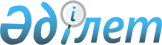 2023-2025 жылдарға арналған Индер ауданының ауылдық округтерінің және Индербор кентінің бюджеттерін бекіту туралыАтырау облысы Индер аудандық мәслихатының 2022 жылғы 15 желтоқсандағы № 165-VII шешімі
      Индер аудандық мәслихаты ШЕШТІ:
      1. 2023-2025 жылдарға арналған Жарсуат ауылдық округінің бюджеті тиісінше 1, 2 және 3-қосымшаларға сәйкес, оның ішінде 2023 жылға мынадай көлемде бекітілсін:
      1) кірістер – 177 763 мың теңге, оның ішінде:
      салықтық түсімдер – 3 507 мың теңге;
      салықтық емес түсімдер – 80 мың теңге;
      негізгі капиталды сатудан түсетін түсімдер – 230 мың теңге;
      трансферттердің түсімдері – 173 946 мың теңге;
      2) шығындар – 178 119 мың теңге;
      3) таза бюджеттік кредиттеу – 0 теңге, оның ішінде:
      бюджеттік кредиттеу – 0 теңге;
      бюджеттік кредиттерді өтеу – 0 теңге;
      4) қаржы активтерімен жасалатын операциялар бойынша сальдо – 0 теңге, оның ішінде:
      қаржы активтерін сатып алу – 0 теңге;
      мемлекеттің қаржы активтерін сатудан түсетін түсімдер – 0 теңге;
      5) бюджет тапшылығы (профициті) – - 356 мың теңге;
      6) бюджет тапшылығын қаржыландыру (профицитін пайдалану) – 356 мың теңге, оның ішінде:
      қарыздар түсімі – 0 теңге;
      қарыздарды өтеу – 0 теңге;
      бюджет қаражатының пайдаланылатын қалдықтары – 356 мың теңге.
      Ескерту. 1-тармақ жаңа редакцияда - Атырау облысы Индер аудандық мәслихатының 26.12.2023 № 63-VIII шешімімен (01.01.2023 бастап қолданысқа енгізіледі).


      2. 2023-2025 жылдарға арналған Өрлік ауылдық округінің бюджеті тиісінше 4, 5 және 6-қосымшаларға сәйкес, оның ішінде 2023 жылға мынадай көлемде бекітілсін:
      1) кірістер – 99 308 мың теңге, оның ішінде:
      салықтық түсімдер – 5 754 мың теңге;
      салықтық емес түсімдер – 265 мың теңге;
      негізгі капиталды сатудан түсетін түсімдер – 149 мың теңге;
      трансферттердің түсімдері – 93 140 мың теңге;
      2) шығындар – 101 313 мың теңге;
      3) таза бюджеттік кредиттеу – 0 теңге, оның ішінде:
      бюджеттік кредиттеу – 0 теңге;
      бюджеттік кредиттерді өтеу – 0 теңге;
      4) қаржы активтерімен жасалатын операциялар бойынша сальдо – 0 теңге, оның ішінде:
      қаржы активтерін сатып алу – 0 теңге;
      мемлекеттің қаржы активтерін сатудан түсетін түсімдер – 0 теңге;
      5) бюджет тапшылығы (профициті) – - 2 005 мың теңге;
      6) бюджет тапшылығын қаржыландыру (профицитін пайдалану) – 2 005 мың теңге, оның ішінде:
      қарыздар түсімі – 0 теңге;
      қарыздарды өтеу – 0 теңге;
      бюджет қаражатының пайдаланылатын қалдықтары – 2 005 мың теңге.
      Ескерту. 2-тармақ жаңа редакцияда - Атырау облысы Индер аудандық мәслихатының 26.12.2023 № 63-VIII шешімімен (01.01.2023 бастап қолданысқа енгізіледі).


      3. 2023-2025 жылдарға арналған Көктоғай ауылдық округінің бюджеті тиісінше 7, 8 және 9-қосымшаларға сәйкес, оның ішінде 2023 жылға мынадай көлемде бекітілсін:
      1) кірістер – 140 503 мың теңге, оның ішінде:
      салықтық түсімдер – 6 134 мың теңге;
      салықтық емес түсімдер – 1 мың теңге;
      негізгі капиталды сатудан түсетін түсімдер – 640 мың теңге;
      трансферттердің түсімдері – 133 728 мың теңге;
      2) шығындар – 142 440 мың теңге;
      3) таза бюджеттік кредиттеу – 0 теңге, оның ішінде:
      бюджеттік кредиттеу – 0 теңге;
      бюджеттік кредиттерді өтеу – 0 теңге;
      4) қаржы активтерімен жасалатын операциялар бойынша сальдо – 0 теңге, оның ішінде:
      қаржы активтерін сатып алу – 0 теңге;
      мемлекеттің қаржы активтерін сатудан түсетін түсімдер – 0 теңге;
      5) бюджет тапшылығы (профициті) – - 1 937 мың теңге;
      6) бюджет тапшылығын қаржыландыру (профицитін пайдалану) – 1 937 мың теңге, оның ішінде:
      қарыздар түсімі – 0 теңге;
      қарыздарды өтеу – 0 теңге;
      бюджет қаражатының пайдаланылатын қалдықтары – 1 937 мың теңге.
      Ескерту. 3-тармақ жаңа редакцияда - Атырау облысы Индер аудандық мәслихатының 26.12.2023 № 63-VIII шешімімен (01.01.2023 бастап қолданысқа енгізіледі).


      4. 2023-2025 жылдарға арналған Елтай ауылдық округінің бюджеті тиісінше 10, 11 және 12-қосымшаларға сәйкес, оның ішінде 2023 жылға мынадай көлемде бекітілсін:
      1) кірістер – 291 690 мың теңге, оның ішінде:
      салықтық түсімдер 6 717 мың теңге;
      салықтық емес түсімдер – 43 мың теңге;
      негізгі капиталды сатудан түсетін түсімдер – 562 мың теңге;
      трансферттердің түсімдері – 284 368 мың теңге;
      2) шығындар – 294 331 мың теңге;
      3) таза бюджеттік кредиттеу – 0 теңге, оның ішінде:
      бюджеттік кредиттеу – 0 теңге;
      бюджеттік кредиттерді өтеу – 0 теңге;
      4) қаржы активтерімен жасалатын операциялар бойынша сальдо – 0 теңге, оның ішінде:
      қаржы активтерін сатып алу – 0 теңге;
      мемлекеттің қаржы активтерін сатудан түсетін түсімдер – 0 теңге;
      5) бюджет тапшылығы (профициті) – - 2 641 мың теңге;
      6) бюджет тапшылығын қаржыландыру (профицитін пайдалану) – 2 641 мың теңге, оның ішінде:
      қарыздар түсімі – 0 теңге;
      қарыздарды өтеу – 0 теңге;
      бюджет қаражатының пайдаланылатын қалдықтары – 2 641 мың теңге.
      Ескерту. 4-тармақ жаңа редакцияда - Атырау облысы Индер аудандық мәслихатының 26.12.2023 № 63-VIII шешімімен (01.01.2023 бастап қолданысқа енгізіледі).


      5. 2023-2025 жылдарға арналған Есбол ауылдық округінің бюджеті тиісінше 13, 14 және 15-қосымшаларға сәйкес, оның ішінде 2023 жылға мынадай көлемде бекітілсін:
      1) кірістер – 325 865 мың теңге, оның ішінде:
      салықтық түсімдер – 8 792 мың теңге;
      салықтық емес түсімдер – 89 мың теңге;
      негізгі капиталды сатудан түсетін түсімдер – 17 мың теңге;
      трансферттердің түсімдері – 316 967 мың теңге;
      2) шығындар – 335 707 мың теңге;
      3) таза бюджеттік кредиттеу – 0 теңге, оның ішінде:
      бюджеттік кредиттеу – 0 теңге;
      бюджеттік кредиттерді өтеу – 0 теңге;
      4) қаржы активтерімен жасалатын операциялар бойынша сальдо – 0 теңге, оның ішінде:
      қаржы активтерін сатып алу – 0 теңге;
      мемлекеттің қаржы активтерін сатудан түсетін түсімдер – 0 теңге;
      5) бюджет тапшылығы (профициті) – - 9 842 мың теңге;
      6) бюджет тапшылығын қаржыландыру (профицитін пайдалану) – 9 842 мың теңге, оның ішінде:
      қарыздар түсімі - 0 теңге;
      қарыздарды өтеу - 0 теңге;
      бюджет қаражатының пайдаланылатын қалдықтары – 9 842 мың теңге.
      Ескерту. 5-тармақ жаңа редакцияда - Атырау облысы Индер аудандық мәслихатының 26.12.2023 № 63-VIII шешімімен (01.01.2023 бастап қолданысқа енгізіледі).


      6. 2023-2025 жылдарға арналған Индербор кентінің бюджеті тиісінше 16, 17 және 18-қосымшаларға сәйкес, оның ішінде 2023 жылға мынадай көлемде бекітілсін:
      1) кірістер – 1 172 872 мың теңге, оның ішінде:
      салықтық түсімдер – 55 602 мың теңге;
      салықтық емес түсімдер – 65 мың теңге;
      негізгі капиталды сатудан түсетін түсімдер – 3 430 мың теңге;
      трансферттердің түсімдері – 1 113 775 мың теңге;
      2) шығындар – 1 184 399 мың теңге;
      3) таза бюджеттік кредиттеу – 0 теңге, оның ішінде:
      бюджеттік кредиттеу – 0 теңге;
      бюджеттік кредиттерді өтеу – 0 теңге;
      4) қаржы активтерімен жасалатын операциялар бойынша сальдо – 0 теңге, оның ішінде:
      қаржы активтерін сатып алу – 0 теңге;
      мемлекеттің қаржы активтерін сатудан түсетін түсімдер – 0 теңге;
      5) бюджет тапшылығы (профициті) – - 11 527 мың теңге;
      6) бюджет тапшылығын қаржыландыру (профицитін пайдалану) – 11 527 мың теңге, оның ішінде:
      қарыздар түсімі – 0 теңге;
      қарыздарды өтеу - 0 теңге;
      бюджет қаражатының пайдаланылатын қалдықтары – 11 527 мың теңге.
      Ескерту. 6-тармақ жаңа редакцияда - Атырау облысы Индер аудандық мәслихатының 26.12.2023 № 63-VIII шешімімен (01.01.2023 бастап қолданысқа енгізіледі).


      7. 2023-2025 жылдарға арналған Бөдене ауылдық округінің бюджеті тиісінше 19, 20 және 21-қосымшаларға сәйкес, оның ішінде 2023 жылға мынадай көлемде бекітілсін:
      1) кірістер – 112 327 мың теңге, оның ішінде:
      салықтық түсімдер – 2 721 мың теңге;
      салықтық емес түсімдер 300 мың теңге;
      негізгі капиталды сатудан түсетін түсімдер – 0 теңге;
      трансферттердің түсімдері – 109 306 мың теңге;
      2) шығындар – 116 639 мың теңге;
      3) таза бюджеттік кредиттеу – 0 теңге, оның ішінде:
      бюджеттік кредиттеу – 0 теңге;
      бюджеттік кредиттерді өтеу – 0 теңге;
      4) қаржы активтерімен жасалатын операциялар бойынша сальдо – 0 теңге, оның ішінде:
      қаржы активтерін сатып алу – 0 теңге;
      мемлекеттің қаржы активтерін сатудан түсетін түсімдер – 0 теңге;
      5) бюджет тапшылығы (профициті) – - 4 312 мың теңге;
      6) бюджет тапшылығын қаржыландыру (профицитін пайдалану) – 4 312 мың теңге, оның ішінде:
      қарыздар түсімі – 0 теңге;
      қарыздарды өтеу – 0 теңге;
      бюджет қаражатының пайдаланылатын қалдықтары – 4 312 мың теңге.
      Ескерту. 7-тармақ жаңа редакцияда - Атырау облысы Индер аудандық мәслихатының 26.12.2023 № 63-VIII шешімімен (01.01.2023 бастап қолданысқа енгізіледі).


      8. 2023 жылға арналған кент және ауылдық округтер бюджетінде облыстық және аудандық бюджеттен 1 162 487 мың теңге көлемінде нысаналы ағымдағы трансферттер, оның ішінде:
      Индербор кенті – 546 441 мың теңге;
      Есбол ауылдық округі – 252 857 мың теңге;
      Көктоғай ауылдық округі – 53 122 мың теңге;
      Өрлік ауылдық округі – 15 983 мың теңге;
      Елтай ауылдық округі – 202 214 мың теңге;
      Жарсуат ауылдық округі – 79 258 мың теңге;
      Бөдене ауылдық округі – 12 612 мың теңге көзделгені ескерілсін.
      Ескерту. 8-тармақ жаңа редакцияда - Атырау облысы Индер аудандық мәслихатының 14.08.2023 № 35-VIII шешімімен (01.01.2023 бастап қолданысқа енгізіледі).


      9. Осы шешім 2023 жылдың 1 қаңтарынан бастап қолданысқа енгiзiледi. Индер ауданы Жарсуат ауылдық округінің 2023 жылға арналған бюджеті
      Ескерту. 1-қосымша жаңа редакцияда - Атырау облысы Индер аудандық мәслихатының 26.12.2023 № 63-VIII шешімімен (01.01.2023 бастап қолданысқа енгізіледі). Индер ауданы Жарсуат ауылдық округінің 2024 жылға арналған бюджеті Индер ауданы Жарсуат ауылдық округінің 2025 жылға арналған бюджеті Индер ауданы Өрлік ауылдық округінің 2023 жылға арналған бюджеті
      Ескерту. 4-қосымша жаңа редакцияда - Атырау облысы Индер аудандық мәслихатының 26.12.2023 № 63-VIII шешімімен (01.01.2023 бастап қолданысқа енгізіледі). Индер ауданы Өрлік ауылдық округінің 2024 жылға арналған бюджеті Индер ауданы Өрлік ауылдық округінің 2025 жылға арналған бюджеті Индер ауданы Көктоғай ауылдық округінің 2023 жылға арналған бюджеті
      Ескерту. 7-қосымша жаңа редакцияда - Атырау облысы Индер аудандық мәслихатының 26.12.2023 № 63-VIII шешімімен (01.01.2023 бастап қолданысқа енгізіледі). Индер ауданы Көктоғай ауылдық округінің 2024 жылға арналған бюджеті Индер ауданы Көктоғай ауылдық округінің 2025 жылға арналған бюджеті Индер ауданы Елтай ауылдық округінің 2023 жылға арналған бюджеті
      Ескерту. 10-қосымша жаңа редакцияда - Атырау облысы Индер аудандық мәслихатының 26.12.2023 № 63-VIII шешімімен (01.01.2023 бастап қолданысқа енгізіледі). Индер ауданы Елтай ауылдық округінің 2024 жылға арналған бюджеті Индер ауданы Елтай ауылдық округінің 2025 жылға арналған бюджеті Индер ауданы Есбол ауылдық округінің 2023 жылға арналған бюджеті
      Ескерту. 13-қосымша жаңа редакцияда - Атырау облысы Индер аудандық мәслихатының 26.12.2023 № 63-VIII шешімімен (01.01.2023 бастап қолданысқа енгізіледі). Индер ауданы Есбол ауылдық округінің 2024 жылға арналған бюджеті Индер ауданы Есбол ауылдық округінің 2025 жылға арналған бюджеті Индер ауданы Индербор кентінің 2023 жылға арналған бюджеті
      Ескерту. 16-қосымша жаңа редакцияда - Атырау облысы Индер аудандық мәслихатының 26.12.2023 № 63-VIII шешімімен (01.01.2023 бастап қолданысқа енгізіледі). Индер ауданы Индербор кентінің 2024 жылға арналған бюджеті Индер ауданы Индербор кентінің 2025 жылға арналған бюджеті Индер ауданы Бөдене ауылдық округінің 2023 жылға арналған бюджеті
      Ескерту. 19-қосымша жаңа редакцияда - Атырау облысы Индер аудандық мәслихатының 26.12.2023 № 63-VIII шешімімен (01.01.2023 бастап қолданысқа енгізіледі). Индер ауданы Бөдене ауылдық округінің 2024 жылға арналған бюджеті Индер ауданы Бөдене ауылдық округінің 2025 жылға арналған бюджеті
					© 2012. Қазақстан Республикасы Әділет министрлігінің «Қазақстан Республикасының Заңнама және құқықтық ақпарат институты» ШЖҚ РМК
				
      Аудандық мәслихат хатшысы

Б. Сапаров
Индер аудандық мәслихатының
2022 жылғы 15 желтоқсандағы
№ 165-VІІ шешіміне 1 қосымша
Санаты
Санаты
Санаты
Санаты
Санаты
Санаты
Санаты
Санаты
Санаты
Санаты
Санаты
Сомасы, мың теңге
Сыныбы
Сыныбы
Сыныбы
Сыныбы
Сыныбы
Сыныбы
Сыныбы
Сыныбы
Сыныбы
Сыныбы
Сомасы, мың теңге
Iшкi сыныбы
Iшкi сыныбы
Iшкi сыныбы
Iшкi сыныбы
Iшкi сыныбы
Сомасы, мың теңге
Атауы
Сомасы, мың теңге
1 
2
2
2
2
2
3
3
3
3
4
5
І. Түсімдер
177 763
1
Салықтық түсiмдер
3 507
01
01
01
01
01
Табыс салығы
678
2
2
2
2
Жеке табыс салығы
678
04
04
04
04
04
Меншiкке салынатын салықтар
2 825
1
1
1
1
Мүлікке салынатын салықтар 
144
3
3
3
3
Жер салығы
21
4
4
4
4
Көлік құралдарына салынатын салық
2 659
5
5
5
5
Бірыңғай жер салығы
1
05
05
05
05
05
Тауарларға,жұмыстарға және көрсетілетін қызметтерге салынатын ішкі салықтар
4
3
3
3
3
Табиғи және басқа да ресурстарды пайдаланғаны үшін түсетін түсімдер
4
2
Салықтық емес түсімдер
80
01
01
01
01
01
Мемлекеттік меншіктен түсетін кірістер
80
5
5
5
5
Мемлекет меншігіндегі мүлікті жалға беруден түсетін кірістер
80
3
Негізгі капталды сатудан түсетін түсімдер
230
03
03
03
03
03
Жерді және материалдық емес активтерді сату
230
2
2
2
2
Материалдық емес аутивтерді сату
230
4
Трансферттердің түсімдері 
173 946
02
02
02
02
02
Мемлекеттiк басқарудың жоғары тұрған органдарынан түсетiн трансферттер
173 946
3
3
3
3
Аудандардың (облыстық маңызы бар қаланың) бюджетінен трансферттер
173 946
Функционалдық топ
Функционалдық топ
Функционалдық топ
Функционалдық топ
Функционалдық топ
Функционалдық топ
Функционалдық топ
Функционалдық топ
Функционалдық топ
Функционалдық топ
Функционалдық топ
Сомасы, мың теңге
Кiшi функция
Кiшi функция
Кiшi функция
Кiшi функция
Кiшi функция
Кiшi функция
Кiшi функция
Кiшi функция
Сомасы, мың теңге
Бюджеттiк бағдарламалардың әкiмшiсi
Бюджеттiк бағдарламалардың әкiмшiсi
Бюджеттiк бағдарламалардың әкiмшiсi
Бюджеттiк бағдарламалардың әкiмшiсi
Бюджеттiк бағдарламалардың әкiмшiсi
Бюджеттiк бағдарламалардың әкiмшiсi
Сомасы, мың теңге
Бағдарлама
Бағдарлама
Бағдарлама
Бағдарлама
Сомасы, мың теңге
Атауы
Сомасы, мың теңге
1
1
1
2
2
3
3
4
4
4
5
6
ІІ.Шығындар
178 119
01
01
01
Жалпы сипаттағы мемлекеттiк қызметтер 
90 540
1
1
Мемлекеттiк басқарудың жалпы функцияларын орындайтын өкілді, атқарушы және басқа органдар 
90 180
124
124
Аудандық маңызы бар қала, ауыл, кент, ауылдық округ әкімінің аппараты
90 180
001
001
001
Аудандық маңызы бар қала, ауыл, кент, ауылдық округ әкімінің қызметін қамтамасыз ету жөніндегі қызметтер
54 700
022
022
022
Мемлекеттік органның күрделі шығыстары
35 236
032
032
032
Ведомстволық бағыныстағы мемлекеттік мекемелері мен ұйымдардың күрделі шығыстары
244
2
2
Қаржылық қызмет
360
124
124
Аудандық маңызы бар қала, ауыл, кент, ауылдық округ әкімінің аппараты
360
053
053
053
Аудандық маңызы бар қаланың, ауылдың, кенттің, ауылдық округтің коммуналдық мүлкін басқару
360
06
06
06
Әлеуметтiк көмек және әлеуметтiк қамсыздандыру
4 695
2
2
Әлеуметтiк көмек 
4 695
124
124
Аудандық маңызы бар қала, ауыл, кент, ауылдық округ әкімінің аппараты
4 695
003
003
003
Мұқтаж азаматтарға үйде әлеуметтік көмек көрсету
4 695
07
07
07
Тұрғын үй- коммуналдық шаруашылық
22 911
2
2
Коммуналдық шаруашылық
573
124
124
Аудандық маңызы бар қала, ауыл, кент, ауылдық округ әкімінің аппараты
573
014
014
014
Елді мекендерді сумен жабдықтауды ұйымдастыру
573
3
3
Елді-мекендерді көркейту
22 338
124
124
Аудандық маңызы бар қала, ауыл, кент, ауылдық округ әкімінің аппараты
22 338
008
008
008
Елді мекендердегі көшелерді жарықтандыру
8 099
009
009
009
Елді мекендердің санитариясын қамтамасыз ету
1 999
011
011
011
Елді мекендерді абаттандыру мен көгалдандару 
12 240
08
08
08
Мәдениет, спорт, туризм және ақпараттық кеңiстiк
59 448
1
1
Мәдениет саласындағы қызмет
59 448
124
124
Аудандық маңызы бар қала, ауыл, кент, ауылдық округ әкімінің аппараты
59 448
006
006
006
Жергілікті деңгейде мәдени-демалыс жұмысын қолдау
59 448
12
12
12
Көлік және коммуникация 
493
1
1
Автомобиль көлігі
493
124
124
Аудандық маңызы бар қала, ауыл, кент, ауылдық округ әкімінің аппараты
493
013
013
013
Аудандық маңызы бар қалаларда, ауылдарда, кенттерде, ауылдық округтерде автомобиль жолдарының жұмыс істеуін қамтамасыз ету
493
15
15
15
Трансферттер
32
1
1
Трансферттер
32
124
124
Аудандық маңызы бар қала, ауыл, кент, ауылдық округ әкімінің аппараты
32
044
044
044
Қазақстан Республикасының Ұлттық Қорынан берілетін нысаналы трансферттер есебінен республикалық бюджеттен бөлінген пайдаланылмаған (түгел пайдаланылмаған) нысаналы трансферттердің сомасын қайтару
23
048
048
048
Пайдаланылмаған (түгел пайдаланылмаған) нысаналы трансферттерді қайтару
9
Функционалдық топ
Функционалдық топ
Функционалдық топ
Функционалдық топ
Функционалдық топ
Функционалдық топ
Функционалдық топ
Функционалдық топ
Функционалдық топ
Функционалдық топ
Функционалдық топ
Сомасы, мың теңге
Кiшi функция
Кiшi функция
Кiшi функция
Кiшi функция
Кiшi функция
Кiшi функция
Кiшi функция
Кiшi функция
Кiшi функция
Сомасы, мың теңге
Бюджеттiк бағдарламалардың әкiмшiсi
Бюджеттiк бағдарламалардың әкiмшiсi
Бюджеттiк бағдарламалардың әкiмшiсi
Бюджеттiк бағдарламалардың әкiмшiсi
Бюджеттiк бағдарламалардың әкiмшiсi
Бюджеттiк бағдарламалардың әкiмшiсi
Бюджеттiк бағдарламалардың әкiмшiсi
Сомасы, мың теңге
Бағдарлама
Бағдарлама
Бағдарлама
Бағдарлама
Бағдарлама
Сомасы, мың теңге
Атауы
Атауы
Сомасы, мың теңге
1
1
2
2
3
3
4
4
4
5
5
6
ІІІ. Таза бюджеттік кредит беру
ІІІ. Таза бюджеттік кредит беру
0
ІV.Қаржы активтерімен операциялар бойынша сальдо
ІV.Қаржы активтерімен операциялар бойынша сальдо
0
Қаржы активтерін сатып алу
Қаржы активтерін сатып алу
0
V. Бюджет тапшылығы (профициті)
V. Бюджет тапшылығы (профициті)
-356
VI. Бюджет тапшылығын қаржыландыру (профицитін пайдалану)
VI. Бюджет тапшылығын қаржыландыру (профицитін пайдалану)
356
Санаты
Санаты
Санаты
Санаты
Санаты
Санаты
Санаты
Санаты
Санаты
Санаты
Санаты
Сомасы, мың теңге
Сыныбы
Сыныбы
Сыныбы
Сыныбы
Сыныбы
Сыныбы
Сыныбы
Сыныбы
Сыныбы
Сыныбы
Сомасы, мың теңге
Iшкi сыныбы
Iшкi сыныбы
Iшкi сыныбы
Iшкi сыныбы
Iшкi сыныбы
Iшкi сыныбы
Сомасы, мың теңге
Атауы
Атауы
Атауы
Сомасы, мың теңге
1
2
2
2
2
3
3
3
4
4
4
5
7
Қарыздар түсімі
Қарыздар түсімі
Қарыздар түсімі
0
01
01
01
01
Мемлекеттік ішкі қарыздар
Мемлекеттік ішкі қарыздар
Мемлекеттік ішкі қарыздар
0
2
2
2
Қарыз алу келісім шарттары
Қарыз алу келісім шарттары
Қарыз алу келісім шарттары
0
Санаты
Санаты
Санаты
Санаты
Санаты
Санаты
Санаты
Санаты
Санаты
Санаты
Санаты
Сомасы, мың теңге
Сыныбы
Сыныбы
Сыныбы
Сыныбы
Сыныбы
Сыныбы
Сыныбы
Сыныбы
Сыныбы
Сыныбы
Сомасы, мың теңге
Iшкi сыныбы
Iшкi сыныбы
Iшкi сыныбы
Iшкi сыныбы
Iшкi сыныбы
Iшкi сыныбы
Сомасы, мың теңге
Атауы
Атауы
Атауы
Сомасы, мың теңге
1
2
2
2
2
3
3
3
4
4
4
5
8
Бюджет қаражатының қолданылатын қалдықтары
Бюджет қаражатының қолданылатын қалдықтары
Бюджет қаражатының қолданылатын қалдықтары
356
01
01
01
01
Бюджет қаражатының қалдықтары
Бюджет қаражатының қалдықтары
Бюджет қаражатының қалдықтары
356
1
1
1
Бюджет қаражатының бос қалдықтары
Бюджет қаражатының бос қалдықтары
Бюджет қаражатының бос қалдықтары
356
Санаты
Санаты
Санаты
Санаты
Санаты
Санаты
Санаты
Санаты
Санаты
Санаты
Санаты
Сомасы, мың теңге
Сыныбы
Сыныбы
Сыныбы
Сыныбы
Сыныбы
Сыныбы
Сыныбы
Сыныбы
Сыныбы
Сыныбы
Сомасы, мың теңге
Iшкi сыныбы
Iшкi сыныбы
Iшкi сыныбы
Iшкi сыныбы
Iшкi сыныбы
Iшкi сыныбы
Сомасы, мың теңге
Атауы
Атауы
Атауы
Сомасы, мың теңге
1
2
2
2
2
3
3
3
4
4
4
5
5
Бюджеттік кредиттерді өтеу
Бюджеттік кредиттерді өтеу
Бюджеттік кредиттерді өтеу
0
01
01
01
01
Бюджеттік кредиттерді өтеу
Бюджеттік кредиттерді өтеу
Бюджеттік кредиттерді өтеу
0
1
1
1
Мемлекеттік бюджеттен берілген бюджеттік кредиттерді өтеу
Мемлекеттік бюджеттен берілген бюджеттік кредиттерді өтеу
Мемлекеттік бюджеттен берілген бюджеттік кредиттерді өтеу
0Индер аудандық мәслихатының
2022 жылғы 15 желтоқсандағы
№ 165-VІІ шешіміне 2 қосымша
Санаты
Санаты
Санаты
Санаты
Санаты
Санаты
Санаты
Санаты
Сомасы, мың теңге
Сыныбы
Сыныбы
Сыныбы
Сыныбы
Сыныбы
Сыныбы
Сомасы, мың теңге
Iшкi сыныбы
Iшкi сыныбы
Iшкi сыныбы
Сомасы, мың теңге
Атауы
Сомасы, мың теңге
1 
1 
2
2
2
3
3
4
5
І. Түсімдер
113 541 
1
1
Салықтық түсiмдер
3 723
01
01
01
Табыс салығы
200
2
2
Жеке табыс салығы
200
04
04
04
Меншiкке салынатын салықтар
3 519
1
1
Мүлікке салынатын салықтар 
144
3
3
Жер салығы
40
4
4
Көлік құралдарына салынатын салық
3 333
5
5
Бірыңғай жер салығы
2
05
05
05
Тауарларға,жұмыстарға және көрсетілген қызметтерге салынатын ішкі салықтар
4
3
3
Табиғи және басқа да русурстарды пайдаланғаны үшін түсетін түсімдер
4
2
2
Салықтық емес түсімдер
94
01
01
01
Мемлекеттік меншіктен түсетін түсімдер
94
5
5
Мемлекет меншігіндегі мүлікті жалға беруден түсетін түсімдер
94
4
4
Трансферттердің түсімдері 
109 724
02
02
02
Мемлекеттiк басқарудың жоғары тұрған органдарынан түсетiн трансферттер
109 724
3
3
Аудандардың (облыстық маңызы бар қаланың) бюджетінен трансферттер
109 724
Функционалдық топ
Функционалдық топ
Функционалдық топ
Функционалдық топ
Функционалдық топ
Функционалдық топ
Функционалдық топ
Функционалдық топ
Сомасы, мың теңге
Кiшi функция
Кiшi функция
Кiшi функция
Кiшi функция
Кiшi функция
Кiшi функция
Кiшi функция
Сомасы, мың теңге
Бюджеттiк бағдарламалардың әкiмшiсi
Бюджеттiк бағдарламалардың әкiмшiсi
Бюджеттiк бағдарламалардың әкiмшiсi
Бюджеттiк бағдарламалардың әкiмшiсi
Бюджеттiк бағдарламалардың әкiмшiсi
Сомасы, мың теңге
Бағдарлама
Бағдарлама
Бағдарлама
Бағдарлама
Сомасы, мың теңге
Атауы
Атауы
Сомасы, мың теңге
1
2
2
3
4
4
5
5
6
ІІ.Шығындар
ІІ.Шығындар
113 541
01
Жалпы сипаттағы мемлекеттiк қызметтер 
Жалпы сипаттағы мемлекеттiк қызметтер 
52 545
1
1
Мемлекеттiк басқарудың жалпы функцияларын орындайтын өкілді, атқарушы және басқа органдар 
Мемлекеттiк басқарудың жалпы функцияларын орындайтын өкілді, атқарушы және басқа органдар 
52 045
124
Аудандық маңызы бар қала, ауыл, кент, ауылдық округ әкімінің аппараты
Аудандық маңызы бар қала, ауыл, кент, ауылдық округ әкімінің аппараты
52 045
001
001
Аудандық маңызы бар қала, ауыл, кент, ауылдық округ әкімінің қызметін қамтамасыз ету жөніндегі қызметтер
Аудандық маңызы бар қала, ауыл, кент, ауылдық округ әкімінің қызметін қамтамасыз ету жөніндегі қызметтер
52 045
2
2
Қаржылық қызмет
Қаржылық қызмет
500
124
Аудандық маңызы бар қала, ауыл, кент, ауылдық округ әкімінің аппараты
Аудандық маңызы бар қала, ауыл, кент, ауылдық округ әкімінің аппараты
500
053
053
Аудандық маңызы бар қаланың, ауылдың, кенттің, ауылдық округтің коммуналдық мүлкін басқару
Аудандық маңызы бар қаланың, ауылдың, кенттің, ауылдық округтің коммуналдық мүлкін басқару
500
06
Әлеуметтiк көмек және әлеуметтiк қамсыздандыру
Әлеуметтiк көмек және әлеуметтiк қамсыздандыру
4 895
2
2
Әлеуметтiк көмек 
Әлеуметтiк көмек 
4 895
124
Аудандық маңызы бар қала, ауыл, кент, ауылдық округ әкімінің аппараты
Аудандық маңызы бар қала, ауыл, кент, ауылдық округ әкімінің аппараты
4 895
003
003
Мұқтаж азаматтарға үйде әлеуметтік көмек көрсету
Мұқтаж азаматтарға үйде әлеуметтік көмек көрсету
4 895
07
Тұрғын үй- коммуналдық шаруашылық
Тұрғын үй- коммуналдық шаруашылық
11 525
3
3
Елді-мекендерді көркейту
Елді-мекендерді көркейту
11 525
124
Аудандық маңызы бар қала, ауыл, кент, ауылдық округ әкімінің аппараты
Аудандық маңызы бар қала, ауыл, кент, ауылдық округ әкімінің аппараты
11 525
008
008
Елді мекендердегі көшелерді жарықтандыру
Елді мекендердегі көшелерді жарықтандыру
8 125
009
009
Елді мекендердің санитариясын қамтамасыз ету
Елді мекендердің санитариясын қамтамасыз ету
2 000
011
011
Елді мекендерді абаттандыру мен көгалдандару 
Елді мекендерді абаттандыру мен көгалдандару 
1 400
08
Мәдениет, спорт, туризм және ақпараттық кеңiстiк
Мәдениет, спорт, туризм және ақпараттық кеңiстiк
44 076
1
1
Мәдениет саласындағы қызмет
Мәдениет саласындағы қызмет
44 076
124
Аудандық маңызы бар қала, ауыл, кент, ауылдық округ әкімінің аппараты
Аудандық маңызы бар қала, ауыл, кент, ауылдық округ әкімінің аппараты
44 076
006
006
Жергілікті деңгейде мәдени-демалыс жұмысын қолдау
Жергілікті деңгейде мәдени-демалыс жұмысын қолдау
44 076
12
Көлік және коммуникация 
Көлік және коммуникация 
500
1
1
Автомобиль көлігі
Автомобиль көлігі
500
124
Аудандық маңызы бар қала, ауыл, кент, ауылдық округ әкімінің аппараты
Аудандық маңызы бар қала, ауыл, кент, ауылдық округ әкімінің аппараты
500
013
013
Аудандық маңызы бар қалаларда, ауылдарда, кенттерде, ауылдық округтерде автомобиль жолдарының жұмыс істеуін қамтамасыз ету
Аудандық маңызы бар қалаларда, ауылдарда, кенттерде, ауылдық округтерде автомобиль жолдарының жұмыс істеуін қамтамасыз ету
500Индер аудандық мәслихатының2022 жылғы 15 желтоқсандағы№ 165-VІІ шешіміне 3 қосымша
Санаты
Санаты
Санаты
Санаты
Санаты
Санаты
Сомасы, мың теңге
Сыныбы
Сыныбы
Сыныбы
Сыныбы
Сомасы, мың теңге
Iшкi сыныбы
Iшкi сыныбы
Iшкi сыныбы
Сомасы, мың теңге
Атауы
Атауы
Сомасы, мың теңге
1 
1 
2
3
4
4
5
І. Түсімдер
І. Түсімдер
113 541 
1
1
Салықтық түсiмдер
Салықтық түсiмдер
3 723
01
Табыс салығы
Табыс салығы
200
2
Жеке табыс салығы
Жеке табыс салығы
200
04
Меншiкке салынатын салықтар
Меншiкке салынатын салықтар
3 519
1
Мүлікке салынатын салықтар 
Мүлікке салынатын салықтар 
144
3
Жер салығы
Жер салығы
40
4
Көлік құралдарына салынатын салық
Көлік құралдарына салынатын салық
3 333
5
Бірыңғай жер салығы
Бірыңғай жер салығы
2
05
Тауарларға,жұмыстарға және көрсетілген қызметтерге салынатын ішкі салықтар
Тауарларға,жұмыстарға және көрсетілген қызметтерге салынатын ішкі салықтар
4
3
Табиғи және басқа да русурстарды пайдаланғаны үшін түсетін түсімдер
Табиғи және басқа да русурстарды пайдаланғаны үшін түсетін түсімдер
4
2
2
Салықтық емес түсімдер
Салықтық емес түсімдер
94
01
Мемлекеттік меншіктен түсетін түсімдер
Мемлекеттік меншіктен түсетін түсімдер
94
5
Мемлекет меншігіндегі мүлікті жалға беруден түсетін түсімдер
Мемлекет меншігіндегі мүлікті жалға беруден түсетін түсімдер
94
4
4
Трансферттердің түсімдері 
Трансферттердің түсімдері 
109 724
02
Мемлекеттiк басқарудың жоғары тұрған органдарынан түсетiн трансферттер
Мемлекеттiк басқарудың жоғары тұрған органдарынан түсетiн трансферттер
109 724
3
Аудандардың (облыстық маңызы бар қаланың) бюджетінен трансферттер
Аудандардың (облыстық маңызы бар қаланың) бюджетінен трансферттер
109 724
Функционалдық топ
Функционалдық топ
Функционалдық топ
Функционалдық топ
Функционалдық топ
Функционалдық топ
Сомасы, мың теңге
Кiшi функция
Кiшi функция
Кiшi функция
Кiшi функция
Кiшi функция
Сомасы, мың теңге
Бюджеттiк бағдарламалардың әкiмшiсi
Бюджеттiк бағдарламалардың әкiмшiсi
Бюджеттiк бағдарламалардың әкiмшiсi
Сомасы, мың теңге
Бағдарлама
Бағдарлама
Сомасы, мың теңге
Атауы
Сомасы, мың теңге
1
2
2
3
4
5
6
ІІ.Шығындар
113 541
01
Жалпы сипаттағы мемлекеттiк қызметтер 
52 545
1
1
Мемлекеттiк басқарудың жалпы функцияларын орындайтын өкілді, атқарушы және басқа органдар 
52 045
124
Аудандық маңызы бар қала, ауыл, кент, ауылдық округ әкімінің аппараты
52 045
001
Аудандық маңызы бар қала, ауыл, кент, ауылдық округ әкімінің қызметін қамтамасыз ету жөніндегі қызметтер
52 045
2
2
Қаржылық қызмет
500
124
Аудандық маңызы бар қала, ауыл, кент, ауылдық округ әкімінің аппараты
500
053
Аудандық маңызы бар қаланың, ауылдың, кенттің, ауылдық округтің коммуналдық мүлкін басқару
500
06
Әлеуметтiк көмек және әлеуметтiк қамсыздандыру
4 895
2
2
Әлеуметтiк көмек 
4 895
124
Аудандық маңызы бар қала, ауыл, кент, ауылдық округ әкімінің аппараты
4 895
003
Мұқтаж азаматтарға үйде әлеуметтік көмек көрсету
4 895
07
Тұрғын үй- коммуналдық шаруашылық
11 525
3
3
Елді-мекендерді көркейту
11 525
124
Аудандық маңызы бар қала, ауыл, кент, ауылдық округ әкімінің аппараты
11 525
008
Елді мекендердегі көшелерді жарықтандыру
8 125
009
Елді мекендердің санитариясын қамтамасыз ету
2 000
011
Елді мекендерді абаттандыру мен көгалдандару 
1 400
08
Мәдениет, спорт, туризм және ақпараттық кеңiстiк
44 076
1
1
Мәдениет саласындағы қызмет
44 076
124
Аудандық маңызы бар қала, ауыл, кент, ауылдық округ әкімінің аппараты
44 076
006
Жергілікті деңгейде мәдени-демалыс жұмысын қолдау
44 076
12
Көлік және коммуникация 
500
1
1
Автомобиль көлігі
500
124
Аудандық маңызы бар қала, ауыл, кент, ауылдық округ әкімінің аппараты
500
013
Аудандық маңызы бар қалаларда, ауылдарда, кенттерде, ауылдық округтерде автомобиль жолдарының жұмыс істеуін қамтамасыз ету
500Индер аудандық мәслихатының
2022 жылғы 15 желтоқсандағы
№ 165-VІІ шешіміне 4 қосымша
Санаты
Санаты
Санаты
Санаты
Санаты
Санаты
Санаты
Санаты
Санаты
Санаты
Санаты
Санаты
Санаты
Санаты
Санаты
Сомасы, мың теңге
Сыныбы
Сыныбы
Сыныбы
Сыныбы
Сыныбы
Сыныбы
Сыныбы
Сыныбы
Сыныбы
Сыныбы
Сыныбы
Сомасы, мың теңге
Iшкi сыныбы
Iшкi сыныбы
Iшкi сыныбы
Iшкi сыныбы
Iшкi сыныбы
Iшкi сыныбы
Сомасы, мың теңге
Атауы
Атауы
Сомасы, мың теңге
1 
1 
1 
1 
2
2
2
2
2
3
3
3
3
4
4
5
І. Түсімдер
І. Түсімдер
99 308
1
1
1
1
Салықтық түсiмдер
Салықтық түсiмдер
5 754
01
01
01
01
01
Табыс салығы
Табыс салығы
990
2
2
2
2
Жеке табыс салығы
Жеке табыс салығы
990
04
04
04
04
04
Меншiкке салынатын салықтар
Меншiкке салынатын салықтар
4 759
1
1
1
1
Мүлікке салынатын салықтар 
Мүлікке салынатын салықтар 
147
3
3
3
3
Жер салығы
Жер салығы
14
4
4
4
4
Көлік құралдарына салынатын салық
Көлік құралдарына салынатын салық
4 598
05
05
05
05
05
Тауарларға,жұмыстарға және көрсетілетін қызметтерге салынатын ішкі салықтар
Тауарларға,жұмыстарға және көрсетілетін қызметтерге салынатын ішкі салықтар
5
3
3
3
3
Табиғи және басқа да ресурстарды пайдаланғаны үшін түсетін түсімдер
Табиғи және басқа да ресурстарды пайдаланғаны үшін түсетін түсімдер
5
2
2
2
2
Салықтық емес түсімдер
Салықтық емес түсімдер
265
01
01
01
01
01
Мемлекеттік меншіктен түсетін кірістер
Мемлекеттік меншіктен түсетін кірістер
240
5
5
5
5
Мемлекет меншігіндегі мүлікті жалға беруден түсетін кірістер
Мемлекет меншігіндегі мүлікті жалға беруден түсетін кірістер
240
6
6
6
6
6
Басқа да салықтық емес түсімдер
Басқа да салықтық емес түсімдер
25
1
1
1
1
Басқа да салықтық емес түсімдер
Басқа да салықтық емес түсімдер
25
3
3
3
3
Негізгі капталды сатудан түсетін түсімдер
Негізгі капталды сатудан түсетін түсімдер
149
03
03
03
03
03
Жерді және материалдық емес активтерді сату
Жерді және материалдық емес активтерді сату
149
2
2
2
2
Материалдық емес аутивтерді сату
Материалдық емес аутивтерді сату
149
4
4
4
4
Трансферттердің түсімдері 
Трансферттердің түсімдері 
93 140
02
02
02
02
02
Мемлекеттiк басқарудың жоғары тұрған органдарынан түсетiн трансферттер
Мемлекеттiк басқарудың жоғары тұрған органдарынан түсетiн трансферттер
93 140
3
3
3
3
Аудандардың (облыстық маңызы бар қаланың) бюджетінен трансферттер
Аудандардың (облыстық маңызы бар қаланың) бюджетінен трансферттер
93 140
Функционалдық топ
Функционалдық топ
Функционалдық топ
Функционалдық топ
Функционалдық топ
Функционалдық топ
Функционалдық топ
Функционалдық топ
Функционалдық топ
Функционалдық топ
Функционалдық топ
Функционалдық топ
Функционалдық топ
Функционалдық топ
Функционалдық топ
Сомасы, мың теңге
Кiшi функция
Кiшi функция
Кiшi функция
Кiшi функция
Кiшi функция
Кiшi функция
Кiшi функция
Кiшi функция
Кiшi функция
Кiшi функция
Кiшi функция
Кiшi функция
Сомасы, мың теңге
Бюджеттiк бағдарламалардың әкiмшiсi
Бюджеттiк бағдарламалардың әкiмшiсi
Бюджеттiк бағдарламалардың әкiмшiсi
Бюджеттiк бағдарламалардың әкiмшiсi
Бюджеттiк бағдарламалардың әкiмшiсi
Бюджеттiк бағдарламалардың әкiмшiсi
Бюджеттiк бағдарламалардың әкiмшiсi
Сомасы, мың теңге
Бағдарлама
Бағдарлама
Бағдарлама
Бағдарлама
Сомасы, мың теңге
Атауы
Сомасы, мың теңге
1
1
1
2
2
2
2
2
3
3
3
4
4
4
5
6
ІІ.Шығындар
101 313
01
01
01
Жалпы сипаттағы мемлекеттiк қызметтер 
39 561
1
1
1
1
1
Мемлекеттiк басқарудың жалпы функцияларын орындайтын өкілді, атқарушы және басқа органдар 
39 388
124
124
124
Аудандық маңызы бар қала, ауыл, кент, ауылдық округ әкімінің аппараты
39 388
001
001
001
Аудандық маңызы бар қала, ауыл, кент, ауылдық округ әкімінің қызметін қамтамасыз ету жөніндегі қызметтер
37 703
022
022
022
Мемлекеттік органның күрделі шығыстары
1 660
032
032
032
Ведомстволық бағыныстағы мемлекеттік мекемелері мен ұйымдардың күрделі шығыстары
25
2
2
2
2
2
Қаржылық қызмет
173
124
124
124
Аудандық маңызы бар қала, ауыл, кент, ауылдық округ әкімінің аппараты
173
053
053
053
Аудандық маңызы бар қаланың, ауылдың, кенттің, ауылдық округтің коммуналдық мүлкін басқару
173
06
06
06
Әлеуметтiк көмек және әлеуметтiк қамсыздандыру
7 735
2
2
2
2
2
Әлеуметтiк көмек 
7 735
124
124
124
Аудандық маңызы бар қала, ауыл, кент, ауылдық округ әкімінің аппараты
7 735
003
003
003
Мұқтаж азаматтарға үйде әлеуметтік көмек көрсету
7 735
07
07
07
Тұрғын үй- коммуналдық шаруашылық
28 269
3
3
3
3
3
Елді-мекендерді көркейту
28 269
124
124
124
Аудандық маңызы бар қала, ауыл, кент, ауылдық округ әкімінің аппараты
28 269
008
008
008
Елді мекендердегі көшелерді жарықтандыру
12 442
009
009
009
Елді мекендердің санитариясын қамтамасыз ету
14 827
011
011
011
Елді мекендерді абаттандыру мен көгалдандару
1 000
08
08
08
Мәдениет, спорт, туризм және ақпараттық кеңiстiк
25 400
1
1
1
1
1
Мәдениет саласындағы қызмет
25 400
124
124
124
Аудандық маңызы бар қала, ауыл, кент, ауылдық округ әкімінің аппараты
25 400
006
006
006
Жергілікті деңгейде мәдени-демалыс жұмысын қолдау
25 400
12
12
12
Көлік және коммуникация 
285
1
1
1
1
1
Автомобиль көлігі
285
124
124
124
Аудандық маңызы бар қала, ауыл, кент, ауылдық округ әкімінің аппараты
285
013
013
013
Аудандық маңызы бар қалаларда, ауылдарда, кенттерде, ауылдық округтерде автомобиль жолдарының жұмыс істеуін қамтамасыз ету
285
15
15
15
Трансферттер
63
1
1
1
1
1
Трансферттер
63
124
124
124
Аудандық маңызы бар қала, ауыл, кент, ауылдық округ әкімінің аппараты
63
044
044
044
Қазақстан Республикасының Ұлттық Қорынан берілетін нысаналы трансферттер есебінен республикалық бюджеттен бөлінген пайдаланылмаған (түгел пайдаланылмаған) нысаналы трансферттердің сомасын қайтару
5
048
048
048
Пайдаланылмаған (түгел пайдаланылмаған) нысаналы трансферттерді қайтару
58
Функционалдық топ
Функционалдық топ
Функционалдық топ
Функционалдық топ
Функционалдық топ
Функционалдық топ
Функционалдық топ
Функционалдық топ
Функционалдық топ
Функционалдық топ
Функционалдық топ
Функционалдық топ
Функционалдық топ
Функционалдық топ
Функционалдық топ
Сомасы, мың теңге
Кiшi функция
Кiшi функция
Кiшi функция
Кiшi функция
Кiшi функция
Кiшi функция
Кiшi функция
Кiшi функция
Кiшi функция
Кiшi функция
Кiшi функция
Кiшi функция
Кiшi функция
Сомасы, мың теңге
Бюджеттiк бағдарламалардың әкiмшiсi
Бюджеттiк бағдарламалардың әкiмшiсi
Бюджеттiк бағдарламалардың әкiмшiсi
Бюджеттiк бағдарламалардың әкiмшiсi
Бюджеттiк бағдарламалардың әкiмшiсi
Бюджеттiк бағдарламалардың әкiмшiсi
Бюджеттiк бағдарламалардың әкiмшiсi
Бюджеттiк бағдарламалардың әкiмшiсi
Бюджеттiк бағдарламалардың әкiмшiсi
Сомасы, мың теңге
Бағдарлама
Бағдарлама
Бағдарлама
Бағдарлама
Бағдарлама
Бағдарлама
Сомасы, мың теңге
Атауы
Атауы
Атауы
Сомасы, мың теңге
1
1
2
2
2
2
3
3
3
4
4
4
5
5
5
6
ІІІ. Таза бюджеттік кредит беру
ІІІ. Таза бюджеттік кредит беру
ІІІ. Таза бюджеттік кредит беру
0
ІV.Қаржы активтерімен операциялар бойынша сальдо
ІV.Қаржы активтерімен операциялар бойынша сальдо
ІV.Қаржы активтерімен операциялар бойынша сальдо
0
Қаржы активтерін сатып алу
Қаржы активтерін сатып алу
Қаржы активтерін сатып алу
0
V. Бюджет тапшылығы (профициті)
V. Бюджет тапшылығы (профициті)
V. Бюджет тапшылығы (профициті)
- 2 005
VI. Бюджет тапшылығын қаржыландыру (профицитін пайдалану)
VI. Бюджет тапшылығын қаржыландыру (профицитін пайдалану)
VI. Бюджет тапшылығын қаржыландыру (профицитін пайдалану)
2 005
Санаты
Санаты
Санаты
Санаты
Санаты
Санаты
Санаты
Санаты
Санаты
Санаты
Санаты
Санаты
Санаты
Санаты
Санаты
Сомасы, мың теңге
Сыныбы
Сыныбы
Сыныбы
Сыныбы
Сыныбы
Сыныбы
Сыныбы
Сыныбы
Сыныбы
Сыныбы
Сыныбы
Сыныбы
Сыныбы
Сыныбы
Сомасы, мың теңге
Iшкi сыныбы
Iшкi сыныбы
Iшкi сыныбы
Iшкi сыныбы
Iшкi сыныбы
Iшкi сыныбы
Iшкi сыныбы
Iшкi сыныбы
Iшкi сыныбы
Iшкi сыныбы
Сомасы, мың теңге
Атауы
Атауы
Атауы
Атауы
Атауы
Сомасы, мың теңге
1
2
2
2
2
3
3
3
3
3
4
4
4
4
4
5
7
Қарыздар түсімі
Қарыздар түсімі
Қарыздар түсімі
Қарыздар түсімі
Қарыздар түсімі
0
01
01
01
01
Мемлекеттік ішкі қарыздар
Мемлекеттік ішкі қарыздар
Мемлекеттік ішкі қарыздар
Мемлекеттік ішкі қарыздар
Мемлекеттік ішкі қарыздар
0
2
2
2
2
2
Қарыз алу келісім шарттары
Қарыз алу келісім шарттары
Қарыз алу келісім шарттары
Қарыз алу келісім шарттары
Қарыз алу келісім шарттары
0
Санаты
Санаты
Санаты
Санаты
Санаты
Санаты
Санаты
Санаты
Санаты
Санаты
Санаты
Санаты
Санаты
Санаты
Санаты
Сомасы, мың теңге
Сыныбы
Сыныбы
Сыныбы
Сыныбы
Сыныбы
Сыныбы
Сыныбы
Сыныбы
Сыныбы
Сыныбы
Сыныбы
Сыныбы
Сыныбы
Сыныбы
Сомасы, мың теңге
Iшкi сыныбы
Iшкi сыныбы
Iшкi сыныбы
Iшкi сыныбы
Iшкi сыныбы
Iшкi сыныбы
Iшкi сыныбы
Iшкi сыныбы
Iшкi сыныбы
Iшкi сыныбы
Сомасы, мың теңге
Атауы
Атауы
Атауы
Атауы
Атауы
Сомасы, мың теңге
1
2
2
2
2
3
3
3
3
3
4
4
4
4
4
5
8
Бюджет қаражатының пайдаланылатын қалдықтары
Бюджет қаражатының пайдаланылатын қалдықтары
Бюджет қаражатының пайдаланылатын қалдықтары
Бюджет қаражатының пайдаланылатын қалдықтары
Бюджет қаражатының пайдаланылатын қалдықтары
2 005
01
01
01
01
Бюджет қаражаты қалдықтары
Бюджет қаражаты қалдықтары
Бюджет қаражаты қалдықтары
Бюджет қаражаты қалдықтары
Бюджет қаражаты қалдықтары
2 005
1
1
1
1
1
Бюджет қаражатының бос қалдықтары
Бюджет қаражатының бос қалдықтары
Бюджет қаражатының бос қалдықтары
Бюджет қаражатының бос қалдықтары
Бюджет қаражатының бос қалдықтары
2 005
Санаты
Санаты
Санаты
Санаты
Санаты
Санаты
Санаты
Санаты
Санаты
Санаты
Санаты
Санаты
Санаты
Санаты
Санаты
Сомасы, мың теңге
Сыныбы
Сыныбы
Сыныбы
Сыныбы
Сыныбы
Сыныбы
Сыныбы
Сыныбы
Сыныбы
Сыныбы
Сыныбы
Сыныбы
Сыныбы
Сыныбы
Сомасы, мың теңге
Iшкi сыныбы
Iшкi сыныбы
Iшкi сыныбы
Iшкi сыныбы
Iшкi сыныбы
Iшкi сыныбы
Iшкi сыныбы
Iшкi сыныбы
Сомасы, мың теңге
Атауы
Атауы
Атауы
Атауы
Атауы
Сомасы, мың теңге
1
2
2
2
2
2
2
3
3
3
4
4
4
4
4
5
5
Бюджеттік кредиттерді өтеу
Бюджеттік кредиттерді өтеу
Бюджеттік кредиттерді өтеу
Бюджеттік кредиттерді өтеу
Бюджеттік кредиттерді өтеу
0
01
01
01
01
01
01
Бюджеттік кредиттерді өтеу
Бюджеттік кредиттерді өтеу
Бюджеттік кредиттерді өтеу
Бюджеттік кредиттерді өтеу
Бюджеттік кредиттерді өтеу
0
1
1
1
Мемлекеттік бюджеттен берілген бюджеттік кредиттерді өтеу
Мемлекеттік бюджеттен берілген бюджеттік кредиттерді өтеу
Мемлекеттік бюджеттен берілген бюджеттік кредиттерді өтеу
Мемлекеттік бюджеттен берілген бюджеттік кредиттерді өтеу
Мемлекеттік бюджеттен берілген бюджеттік кредиттерді өтеу
0Индер аудандық мәслихатының
2022 жылғы 15 желтоқсандағы
№ 165-VІІ шешіміне 5 қосымша
Санаты
Санаты
Санаты
Санаты
Санаты
Санаты
Санаты
Санаты
Сомасы, мың теңге
Сыныбы
Сыныбы
Сыныбы
Сыныбы
Сыныбы
Сыныбы
Сомасы, мың теңге
Iшкi сыныбы
Iшкi сыныбы
Iшкi сыныбы
Сомасы, мың теңге
Атауы
Сомасы, мың теңге
1 
1 
2
2
2
3
3
4
5
І. Түсімдер
83 325
1
1
Салықтық түсiмдер
5 903
01
01
01
Табыс салығы
824
2
2
Жеке табыс салығы
824
04
04
04
Меншiкке салынатын салықтар
5 074
1
1
Мүлікке салынатын салықтар 
157
3
3
Жер салығы
17
4
4
Көлік құралдарына салынатын салық
4 900
05
05
05
Тауарларға,жұмыстарға және көрсетілген қызметтерге салынатын ішкі салықтар
5
3
3
Табиғи және басқа да русурстарды пайдаланғаны үшін түсетін түсімдер
5
2
2
Салықтық емес түсімдер
265
01
01
01
Мемлекеттік меншіктен түсетін түсімдер
240
5
5
Мемлекет меншігіндегі мүлікті жалға беруден түсетін түсімдер
240
06
06
06
Басқа да салықтық емес түсімдер
25
1
1
Басқа да салықтық емес түсімдер
25
4
4
Трансферттердің түсімдері 
77 157
02
02
02
Мемлекеттiк басқарудың жоғары тұрған органдарынан түсетiн трансферттер
77 157
3
3
Аудандардың (облыстық маңызы бар қаланың) бюджетінен трансферттер
77 157
Функционалдық топ
Функционалдық топ
Функционалдық топ
Функционалдық топ
Функционалдық топ
Функционалдық топ
Функционалдық топ
Функционалдық топ
Сомасы, мың теңге
Кiшi функция
Кiшi функция
Кiшi функция
Кiшi функция
Кiшi функция
Кiшi функция
Кiшi функция
Сомасы, мың теңге
Бюджеттiк бағдарламалардың әкiмшiсi
Бюджеттiк бағдарламалардың әкiмшiсi
Бюджеттiк бағдарламалардың әкiмшiсi
Бюджеттiк бағдарламалардың әкiмшiсi
Бюджеттiк бағдарламалардың әкiмшiсi
Сомасы, мың теңге
Бағдарлама
Бағдарлама
Бағдарлама
Бағдарлама
Сомасы, мың теңге
Атауы
Атауы
Сомасы, мың теңге
1
2
2
3
4
4
5
5
6
ІІ.Шығындар
ІІ.Шығындар
83 325
01
Жалпы сипаттағы мемлекеттiк қызметтер 
Жалпы сипаттағы мемлекеттiк қызметтер 
36 558
1
1
Мемлекеттiк басқарудың жалпы функцияларын орындайтын өкілді, атқарушы және басқа органдар 
Мемлекеттiк басқарудың жалпы функцияларын орындайтын өкілді, атқарушы және басқа органдар 
36 358
124
Аудандық маңызы бар қала, ауыл, кент, ауылдық округ әкімінің аппараты
Аудандық маңызы бар қала, ауыл, кент, ауылдық округ әкімінің аппараты
36 358
001
001
Аудандық маңызы бар қала, ауыл, кент, ауылдық округ әкімінің қызметін қамтамасыз ету жөніндегі қызметтер
Аудандық маңызы бар қала, ауыл, кент, ауылдық округ әкімінің қызметін қамтамасыз ету жөніндегі қызметтер
36 358
2
2
Қаржылық қызмет
Қаржылық қызмет
200
124
Аудандық маңызы бар қала, ауыл, кент, ауылдық округ әкімінің аппараты
Аудандық маңызы бар қала, ауыл, кент, ауылдық округ әкімінің аппараты
200
053
053
Аудандық маңызы бар қаланың, ауылдың, кенттің, ауылдық округтің коммуналдық мүлкін басқару
Аудандық маңызы бар қаланың, ауылдың, кенттің, ауылдық округтің коммуналдық мүлкін басқару
200
06
Әлеуметтiк көмек және әлеуметтiк қамсыздандыру
Әлеуметтiк көмек және әлеуметтiк қамсыздандыру
7 735
2
2
Әлеуметтiк көмек 
Әлеуметтiк көмек 
7 735
124
Аудандық маңызы бар қала, ауыл, кент, ауылдық округ әкімінің аппараты
Аудандық маңызы бар қала, ауыл, кент, ауылдық округ әкімінің аппараты
7 735
003
003
Мұқтаж азаматтарға үйде әлеуметтік көмек көрсету
Мұқтаж азаматтарға үйде әлеуметтік көмек көрсету
7 735
07
Тұрғын үй- коммуналдық шаруашылық
Тұрғын үй- коммуналдық шаруашылық
13 942
3
3
Елді-мекендерді көркейту
Елді-мекендерді көркейту
13 942
124
Аудандық маңызы бар қала, ауыл, кент, ауылдық округ әкімінің аппараты
Аудандық маңызы бар қала, ауыл, кент, ауылдық округ әкімінің аппараты
13 942
008
008
Елді мекендердегі көшелерді жарықтандыру
Елді мекендердегі көшелерді жарықтандыру
12 442
009
009
Елді мекендердің санитариясын қамтамасыз ету
Елді мекендердің санитариясын қамтамасыз ету
500
011
011
Елді мекендерді абаттандыру мен көгалдандару
Елді мекендерді абаттандыру мен көгалдандару
1 000
08
Мәдениет, спорт, туризм және ақпараттық кеңiстiк
Мәдениет, спорт, туризм және ақпараттық кеңiстiк
24 790
1
1
Мәдениет саласындағы қызмет
Мәдениет саласындағы қызмет
24 790
124
Аудандық маңызы бар қала, ауыл, кент, ауылдық округ әкімінің аппараты
Аудандық маңызы бар қала, ауыл, кент, ауылдық округ әкімінің аппараты
24 790
006
006
Жергілікті деңгейде мәдени-демалыс жұмысын қолдау
Жергілікті деңгейде мәдени-демалыс жұмысын қолдау
24 790
12
Көлік және коммуникация 
Көлік және коммуникация 
300
1
1
Автомобиль көлігі
Автомобиль көлігі
300
124
Аудандық маңызы бар қала, ауыл, кент, ауылдық округ әкімінің аппараты
Аудандық маңызы бар қала, ауыл, кент, ауылдық округ әкімінің аппараты
300
013
013
Аудандық маңызы бар қалаларда, ауылдарда, кенттерде, ауылдық округтерде автомобиль жолдарының жұмыс істеуін қамтамасыз ету
Аудандық маңызы бар қалаларда, ауылдарда, кенттерде, ауылдық округтерде автомобиль жолдарының жұмыс істеуін қамтамасыз ету
300Индер аудандық мәслихатының
2022 жылғы 15 желтоқсандағы
№ 165-VІІ шешіміне 6 қосымша
Санаты
Санаты
Санаты
Санаты
Санаты
Санаты
Санаты
Санаты
Сомасы, мың теңге
Сыныбы
Сыныбы
Сыныбы
Сыныбы
Сыныбы
Сыныбы
Сомасы, мың теңге
Iшкi сыныбы
Iшкi сыныбы
Iшкi сыныбы
Iшкi сыныбы
Сомасы, мың теңге
Атауы
Атауы
Сомасы, мың теңге
1 
1 
2
2
3
3
4
4
5
І. Түсімдер
І. Түсімдер
83 325
1
1
Салықтық түсiмдер
Салықтық түсiмдер
5 903
01
01
Табыс салығы
Табыс салығы
824
2
2
Жеке табыс салығы
Жеке табыс салығы
824
04
04
Меншiкке салынатын салықтар
Меншiкке салынатын салықтар
5 074
1
1
Мүлікке салынатын салықтар 
Мүлікке салынатын салықтар 
157
3
3
Жер салығы
Жер салығы
17
4
4
Көлік құралдарына салынатын салық
Көлік құралдарына салынатын салық
4 900
05
05
Тауарларға,жұмыстарға және көрсетілген қызметтерге салынатын ішкі салықтар
Тауарларға,жұмыстарға және көрсетілген қызметтерге салынатын ішкі салықтар
5
3
3
Табиғи және басқа да русурстарды пайдаланғаны үшін түсетін түсімдер
Табиғи және басқа да русурстарды пайдаланғаны үшін түсетін түсімдер
5
2
2
Салықтық емес түсімдер
Салықтық емес түсімдер
265
01
01
Мемлекеттік меншіктен түсетін түсімдер
Мемлекеттік меншіктен түсетін түсімдер
240
5
5
Мемлекет меншігіндегі мүлікті жалға беруден түсетін түсімдер
Мемлекет меншігіндегі мүлікті жалға беруден түсетін түсімдер
240
06
06
Басқа да салықтық емес түсімдер
Басқа да салықтық емес түсімдер
25
1
1
Басқа да салықтық емес түсімдер
Басқа да салықтық емес түсімдер
25
4
4
Трансферттердің түсімдері 
Трансферттердің түсімдері 
77 157
02
02
Мемлекеттiк басқарудың жоғары тұрған органдарынан түсетiн трансферттер
Мемлекеттiк басқарудың жоғары тұрған органдарынан түсетiн трансферттер
77 157
3
3
Аудандардың (облыстық маңызы бар қаланың) бюджетінен трансферттер
Аудандардың (облыстық маңызы бар қаланың) бюджетінен трансферттер
77 157
Функционалдық топ
Функционалдық топ
Функционалдық топ
Функционалдық топ
Функционалдық топ
Функционалдық топ
Функционалдық топ
Функционалдық топ
Сомасы, мың теңге
Кiшi функция
Кiшi функция
Кiшi функция
Кiшi функция
Кiшi функция
Кiшi функция
Кiшi функция
Сомасы, мың теңге
Бюджеттiк бағдарламалардың әкiмшiсi
Бюджеттiк бағдарламалардың әкiмшiсi
Бюджеттiк бағдарламалардың әкiмшiсi
Бюджеттiк бағдарламалардың әкiмшiсi
Бюджеттiк бағдарламалардың әкiмшiсi
Сомасы, мың теңге
Бағдарлама
Бағдарлама
Бағдарлама
Сомасы, мың теңге
Атауы
Сомасы, мың теңге
1
2
2
3
3
4
4
5
6
ІІ.Шығындар
83 325
01
Жалпы сипаттағы мемлекеттiк қызметтер 
36 558
1
1
Мемлекеттiк басқарудың жалпы функцияларын орындайтын өкілді, атқарушы және басқа органдар 
36 358
124
124
Аудандық маңызы бар қала, ауыл, кент, ауылдық округ әкімінің аппараты
36 358
001
001
Аудандық маңызы бар қала, ауыл, кент, ауылдық округ әкімінің қызметін қамтамасыз ету жөніндегі қызметтер
36 358
2
2
Қаржылық қызмет
200
124
124
Аудандық маңызы бар қала, ауыл, кент, ауылдық округ әкімінің аппараты
200
053
053
Аудандық маңызы бар қаланың, ауылдың, кенттің, ауылдық округтің коммуналдық мүлкін басқару
200
06
Әлеуметтiк көмек және әлеуметтiк қамсыздандыру
7 735
2
2
Әлеуметтiк көмек 
7 735
124
124
Аудандық маңызы бар қала, ауыл, кент, ауылдық округ әкімінің аппараты
7 735
003
003
Мұқтаж азаматтарға үйде әлеуметтік көмек көрсету
7 735
07
Тұрғын үй- коммуналдық шаруашылық
13 942
3
3
Елді-мекендерді көркейту
13 942
124
124
Аудандық маңызы бар қала, ауыл, кент, ауылдық округ әкімінің аппараты
13 942
008
008
Елді мекендердегі көшелерді жарықтандыру
12 442
009
009
Елді мекендердің санитариясын қамтамасыз ету
500
011
011
Елді мекендерді абаттандыру мен көгалдандару
1 000
08
Мәдениет, спорт, туризм және ақпараттық кеңiстiк
24 790
1
1
Мәдениет саласындағы қызмет
24 790
124
124
Аудандық маңызы бар қала, ауыл, кент, ауылдық округ әкімінің аппараты
24 790
006
006
Жергілікті деңгейде мәдени-демалыс жұмысын қолдау
24 790
12
Көлік және коммуникация 
300
1
1
Автомобиль көлігі
300
124
124
Аудандық маңызы бар қала, ауыл, кент, ауылдық округ әкімінің аппараты
300
013
013
Аудандық маңызы бар қалаларда, ауылдарда, кенттерде, ауылдық округтерде автомобиль жолдарының жұмыс істеуін қамтамасыз ету
300Индер аудандық мәслихатының
2022 жылғы 15 желтоқсандағы
№ 165-VІІ шешіміне 7 қосымша
Санаты
Санаты
Санаты
Санаты
Санаты
Санаты
Санаты
Санаты
Санаты
Санаты
Санаты
Санаты
Санаты
Санаты
Санаты
Сомасы, мың теңге
Сыныбы
Сыныбы
Сыныбы
Сыныбы
Сыныбы
Сыныбы
Сыныбы
Сыныбы
Сыныбы
Сыныбы
Сыныбы
Сомасы, мың теңге
Iшкi сыныбы
Iшкi сыныбы
Iшкi сыныбы
Iшкi сыныбы
Iшкi сыныбы
Iшкi сыныбы
Iшкi сыныбы
Сомасы, мың теңге
Атауы
Атауы
Атауы
Сомасы, мың теңге
4
4
4
5
 І. Түсімдер
 І. Түсімдер
 І. Түсімдер
140 368
1
1
1
1
Салықтық түсiмдер
Салықтық түсiмдер
Салықтық түсiмдер
6 134
01
01
01
01
Табыс салығы
Табыс салығы
Табыс салығы
2 233
2
2
2
2
Жеке табыс салығы
Жеке табыс салығы
Жеке табыс салығы
2 233
04
04
04
04
Меншiкке салынатын салықтар
Меншiкке салынатын салықтар
Меншiкке салынатын салықтар
3 892
1
1
1
1
Мүлікке салынатын салықтар 
Мүлікке салынатын салықтар 
Мүлікке салынатын салықтар 
147
3
3
3
3
Жер салығы
Жер салығы
Жер салығы
15
4
4
4
4
Көлік құралдарына салынатын салық
Көлік құралдарына салынатын салық
Көлік құралдарына салынатын салық
3 730
05
05
05
05
Тауарларға,жұмыстарға және көрсетілетін қызметтерге салынатын ішкі салықтар
Тауарларға,жұмыстарға және көрсетілетін қызметтерге салынатын ішкі салықтар
Тауарларға,жұмыстарға және көрсетілетін қызметтерге салынатын ішкі салықтар
9
3
3
3
3
Табиғи және басқа да ресурстарды пайдаланғаны үшін түсетін түсімдер
Табиғи және басқа да ресурстарды пайдаланғаны үшін түсетін түсімдер
Табиғи және басқа да ресурстарды пайдаланғаны үшін түсетін түсімдер
9
2
2
2
2
Салықтық емес түсімдер
Салықтық емес түсімдер
Салықтық емес түсімдер
1
06
06
06
06
Басқа да салықтық емес түсімдер
Басқа да салықтық емес түсімдер
Басқа да салықтық емес түсімдер
1
1
1
1
1
Басқа да салықтық емес түсімдер
Басқа да салықтық емес түсімдер
Басқа да салықтық емес түсімдер
1
3
3
3
3
Негізгі капталды сатудан түсетін түсімдер
Негізгі капталды сатудан түсетін түсімдер
Негізгі капталды сатудан түсетін түсімдер
640
03
03
03
03
Жерді және материалдық емес активтерді сату
Жерді және материалдық емес активтерді сату
Жерді және материалдық емес активтерді сату
640
2
2
2
2
Материалдық емес аутивтерді сату
Материалдық емес аутивтерді сату
Материалдық емес аутивтерді сату
640
4
4
4
4
Трансферттердің түсімдері 
Трансферттердің түсімдері 
Трансферттердің түсімдері 
133 593
02
02
02
02
Мемлекеттiк басқарудың жоғары тұрған органдарынан түсетiн трансферттер
Мемлекеттiк басқарудың жоғары тұрған органдарынан түсетiн трансферттер
Мемлекеттiк басқарудың жоғары тұрған органдарынан түсетiн трансферттер
133 593
3
3
3
3
Аудандардың (облыстық маңызы бар қаланың) бюджетінен трансферттер
Аудандардың (облыстық маңызы бар қаланың) бюджетінен трансферттер
Аудандардың (облыстық маңызы бар қаланың) бюджетінен трансферттер
133 593
Функционалдық топ
Функционалдық топ
Функционалдық топ
Функционалдық топ
Функционалдық топ
Функционалдық топ
Функционалдық топ
Функционалдық топ
Функционалдық топ
Функционалдық топ
Функционалдық топ
Функционалдық топ
Функционалдық топ
Функционалдық топ
Функционалдық топ
Сомасы, мың теңге
Кiшi функция
Кiшi функция
Кiшi функция
Кiшi функция
Кiшi функция
Кiшi функция
Кiшi функция
Кiшi функция
Кiшi функция
Кiшi функция
Кiшi функция
Кiшi функция
Сомасы, мың теңге
Бюджеттiк бағдарламалардың әкiмшiсi
Бюджеттiк бағдарламалардың әкiмшiсi
Бюджеттiк бағдарламалардың әкiмшiсi
Бюджеттiк бағдарламалардың әкiмшiсi
Бюджеттiк бағдарламалардың әкiмшiсi
Бюджеттiк бағдарламалардың әкiмшiсi
Бюджеттiк бағдарламалардың әкiмшiсi
Бюджеттiк бағдарламалардың әкiмшiсi
Сомасы, мың теңге
Бағдарлама
Бағдарлама
Бағдарлама
Бағдарлама
Сомасы, мың теңге
Атауы
Сомасы, мың теңге
1
1
1
2
2
2
2
3
3
3
3
4
4
4
5
6
ІІ.Шығындар
142 305
01
01
01
Жалпы сипаттағы мемлекеттiк қызметтер 
47 483
1
1
1
1
Мемлекеттiк басқарудың жалпы функцияларын орындайтын өкілді, атқарушы және басқа органдар 
47 426
124
124
124
124
Аудандық маңызы бар қала, ауыл, кент, ауылдық округ әкімінің аппараты
47 426
001
001
001
Аудандық маңызы бар қала, ауыл, кент, ауылдық округ әкімінің қызметін қамтамасыз ету жөніндегі қызметтер
44 894
022
022
022
Мемлекеттік органның күрделі шығыстары
1 919
032
032
032
Ведомстволық бағыныстағы мемлекеттік мекемелері мен ұйымдардың күрделі шығыстары
613
2
2
2
2
Қаржылық қызмет
57
124
124
124
124
Аудандық маңызы бар қала, ауыл, кент, ауылдық округ әкімінің аппараты
57
053
053
053
Аудандық маңызы бар қаланың, ауылдың, кенттің, ауылдық округтің коммуналдық мүлкін басқару
57
06
06
06
Әлеуметтiк көмек және әлеуметтiк қамсыздандыру
88
2
2
2
2
Әлеуметтiк көмек 
88
124
124
124
124
Аудандық маңызы бар қала, ауыл, кент, ауылдық округ әкімінің аппараты
88
003
003
003
Мұқтаж азаматтарға үйде әлеуметтік көмек көрсету
88
07
07
07
Тұрғын үй- коммуналдық шаруашылық
46 129
2
2
2
2
Коммуналдық шаруашылық
602
124
124
124
124
Аудандық маңызы бар қала, ауыл, кент, ауылдық округ әкімінің аппараты
602
014
014
014
Елді мекендерді сумен жабдықтауды ұйымдастыру
602
3
3
3
3
Елді-мекендерді көркейту
45 527
124
124
124
124
Аудандық маңызы бар қала, ауыл, кент, ауылдық округ әкімінің аппараты
45 527
008
008
008
Елді мекендердегі көшелерді жарықтандыру
10 770
009
009
009
Елді мекендердің санитариясын қамтамасыз ету
7 261
011
011
011
Елді мекендерді абаттандыру мен көгалдандару
27 496
08
08
08
Мәдениет, спорт, туризм және ақпараттық кеңiстiк
47 089
1
1
1
1
Мәдениет саласындағы қызмет
47 089
124
124
124
124
Аудандық маңызы бар қала, ауыл, кент, ауылдық округ әкімінің аппараты
47 089
006
006
006
Жергілікті деңгейде мәдени-демалыс жұмысын қолдау
47 089
12
12
12
Көлік және коммуникация 
1 485
1
1
1
1
Автомобиль көлігі
1 485
124
124
124
124
Аудандық маңызы бар қала, ауыл, кент, ауылдық округ әкімінің аппараты
1 485
013
013
013
Аудандық маңызы бар қалаларда, ауылдарда, кенттерде, ауылдық округтерде автомобиль жолдарының жұмыс істеуін қамтамасыз ету
1 485
15
15
15
Трансферттер
31
1
1
1
1
Трансферттер
31
124
124
124
124
Аудандық маңызы бар қала, ауыл, кент, ауылдық округ әкімінің аппараты
31
044
044
044
Қазақстан Республикасының Ұлттық Қорынан берілетін нысаналы трансферттер есебінен республикалық бюджеттен бөлінген пайдаланылмаған (түгел пайдаланылмаған) нысаналы трансферттердің сомасын қайтару
28
048
048
048
Пайдаланылмаған (түгел пайдаланылмаған) нысаналы трансферттерді қайтару
3
Функционалдық топ
Функционалдық топ
Функционалдық топ
Функционалдық топ
Функционалдық топ
Функционалдық топ
Функционалдық топ
Функционалдық топ
Функционалдық топ
Функционалдық топ
Функционалдық топ
Функционалдық топ
Функционалдық топ
Функционалдық топ
Функционалдық топ
Сомасы, мың теңге
Кiшi функция
Кiшi функция
Кiшi функция
Кiшi функция
Кiшi функция
Кiшi функция
Кiшi функция
Кiшi функция
Кiшi функция
Кiшi функция
Кiшi функция
Кiшi функция
Кiшi функция
Сомасы, мың теңге
Бюджеттiк бағдарламалардың әкiмшiсi
Бюджеттiк бағдарламалардың әкiмшiсi
Бюджеттiк бағдарламалардың әкiмшiсi
Бюджеттiк бағдарламалардың әкiмшiсi
Бюджеттiк бағдарламалардың әкiмшiсi
Бюджеттiк бағдарламалардың әкiмшiсi
Бюджеттiк бағдарламалардың әкiмшiсi
Бюджеттiк бағдарламалардың әкiмшiсi
Бюджеттiк бағдарламалардың әкiмшiсi
Бюджеттiк бағдарламалардың әкiмшiсi
Сомасы, мың теңге
Бағдарлама
Бағдарлама
Бағдарлама
Бағдарлама
Бағдарлама
Бағдарлама
Сомасы, мың теңге
Атауы
Атауы
Атауы
Сомасы, мың теңге
1
1
2
2
2
3
3
3
3
4
4
4
5
5
5
6
ІІІ. Таза бюджеттік кредит беру
ІІІ. Таза бюджеттік кредит беру
ІІІ. Таза бюджеттік кредит беру
0
ІV.Қаржы активтерімен операциялар бойынша сальдо
ІV.Қаржы активтерімен операциялар бойынша сальдо
ІV.Қаржы активтерімен операциялар бойынша сальдо
0
Қаржы активтерін сатып алу
Қаржы активтерін сатып алу
Қаржы активтерін сатып алу
0
V. Бюджет тапшылығы (профициті)
V. Бюджет тапшылығы (профициті)
V. Бюджет тапшылығы (профициті)
-1 937
VI. Бюджет тапшылығын қаржыландыру (профицитін пайдалану)
VI. Бюджет тапшылығын қаржыландыру (профицитін пайдалану)
VI. Бюджет тапшылығын қаржыландыру (профицитін пайдалану)
1 937
Санаты
Санаты
Санаты
Санаты
Санаты
Санаты
Санаты
Санаты
Санаты
Санаты
Санаты
Санаты
Санаты
Санаты
Санаты
Сомасы, мың теңге
Сыныбы
Сыныбы
Сыныбы
Сыныбы
Сыныбы
Сыныбы
Сыныбы
Сыныбы
Сыныбы
Сыныбы
Сыныбы
Сыныбы
Сыныбы
Сыныбы
Сомасы, мың теңге
Iшкi сыныбы
Iшкi сыныбы
Iшкi сыныбы
Iшкi сыныбы
Iшкi сыныбы
Iшкi сыныбы
Iшкi сыныбы
Iшкi сыныбы
Iшкi сыныбы
Сомасы, мың теңге
Атауы
Атауы
Атауы
Атауы
Атауы
Сомасы, мың теңге
1
2
2
2
2
2
3
3
3
3
4
4
4
4
4
5
7
Қарыздар түсімі
Қарыздар түсімі
Қарыздар түсімі
Қарыздар түсімі
Қарыздар түсімі
0
01
01
01
01
01
Мемлекеттік ішкі қарыздар
Мемлекеттік ішкі қарыздар
Мемлекеттік ішкі қарыздар
Мемлекеттік ішкі қарыздар
Мемлекеттік ішкі қарыздар
0
2
2
2
2
Қарыз алу келісім шарттары
Қарыз алу келісім шарттары
Қарыз алу келісім шарттары
Қарыз алу келісім шарттары
Қарыз алу келісім шарттары
0
Санаты
Санаты
Санаты
Санаты
Санаты
Санаты
Санаты
Санаты
Санаты
Санаты
Санаты
Санаты
Санаты
Санаты
Санаты
Сомасы, мың теңге
Сыныбы
Сыныбы
Сыныбы
Сыныбы
Сыныбы
Сыныбы
Сыныбы
Сыныбы
Сыныбы
Сыныбы
Сыныбы
Сыныбы
Сыныбы
Сыныбы
Сомасы, мың теңге
Iшкi сыныбы
Iшкi сыныбы
Iшкi сыныбы
Iшкi сыныбы
Iшкi сыныбы
Iшкi сыныбы
Iшкi сыныбы
Iшкi сыныбы
Iшкi сыныбы
Сомасы, мың теңге
Атауы
Атауы
Атауы
Атауы
Атауы
Сомасы, мың теңге
1
2
2
2
2
2
3
3
3
3
4
4
4
4
4
5
8
Бюджет қаражатының пайдаланылатын қалдықтары
Бюджет қаражатының пайдаланылатын қалдықтары
Бюджет қаражатының пайдаланылатын қалдықтары
Бюджет қаражатының пайдаланылатын қалдықтары
Бюджет қаражатының пайдаланылатын қалдықтары
1 937
01
01
01
01
01
Бюджет қаражаты қалдықтары
Бюджет қаражаты қалдықтары
Бюджет қаражаты қалдықтары
Бюджет қаражаты қалдықтары
Бюджет қаражаты қалдықтары
1 937
1
1
1
1
Бюджет қаражатының бос қалдықтары
Бюджет қаражатының бос қалдықтары
Бюджет қаражатының бос қалдықтары
Бюджет қаражатының бос қалдықтары
Бюджет қаражатының бос қалдықтары
1 937
Санаты
Санаты
Санаты
Санаты
Санаты
Санаты
Санаты
Санаты
Санаты
Санаты
Санаты
Санаты
Санаты
Санаты
Санаты
Сомасы, мың теңге
Сыныбы
Сыныбы
Сыныбы
Сыныбы
Сыныбы
Сыныбы
Сыныбы
Сыныбы
Сыныбы
Сыныбы
Сыныбы
Сыныбы
Сыныбы
Сыныбы
Сомасы, мың теңге
Iшкi сыныбы
Iшкi сыныбы
Iшкi сыныбы
Iшкi сыныбы
Iшкi сыныбы
Сомасы, мың теңге
Атауы
Атауы
Сомасы, мың теңге
1
2
2
2
2
2
2
2
2
2
3
3
3
4
4
5
5
Бюджеттік кредиттерді өтеу
Бюджеттік кредиттерді өтеу
0
01
01
01
01
01
01
01
01
01
Бюджеттік кредиттерді өтеу
Бюджеттік кредиттерді өтеу
0
1
1
1
Мемлекеттік бюджеттен берілген бюджеттік кредиттерді өтеу
Мемлекеттік бюджеттен берілген бюджеттік кредиттерді өтеу
0Индер аудандық мәслихатының
2022 жылғы 15 желтоқсандағы
№ 165-VІІ шешіміне 8 қосымша
Санаты
Санаты
Санаты
Санаты
Санаты
Санаты
Санаты
Санаты
Сомасы, мың теңге
Сыныбы
Сыныбы
Сыныбы
Сыныбы
Сыныбы
Сыныбы
Сомасы, мың теңге
Iшкi сыныбы
Iшкi сыныбы
Iшкi сыныбы
Iшкi сыныбы
Сомасы, мың теңге
Атауы
Атауы
Сомасы, мың теңге
1 
1 
2
2
3
3
4
4
5
І. Түсімдер
І. Түсімдер
88 699
1
1
Салықтық түсiмдер
Салықтық түсiмдер
6 773
01
01
Табыс салығы
Табыс салығы
2 200
2
2
Жеке табыс салығы
Жеке табыс салығы
2 200
04
04
Меншiкке салынатын салықтар
Меншiкке салынатын салықтар
4 564
1
1
Мүлікке салынатын салықтар 
Мүлікке салынатын салықтар 
147
3
3
Жер салығы
Жер салығы
17
4
4
Көлік құралдарына салынатын салық
Көлік құралдарына салынатын салық
4 400
05
05
Тауарларға,жұмыстарға және көрсетілген қызметтерге салынатын ішкі салықтар
Тауарларға,жұмыстарға және көрсетілген қызметтерге салынатын ішкі салықтар
9
3
3
Табиғи және басқа да русурстарды пайдаланғаны үшін түсетін түсімдер
Табиғи және басқа да русурстарды пайдаланғаны үшін түсетін түсімдер
9
2
2
Салықтық емес түсімдер
Салықтық емес түсімдер
2
01
01
Мемлекеттік меншіктен түсетін түсімдер
Мемлекеттік меншіктен түсетін түсімдер
1
5
5
Мемлекет меншігіндегі мүлікті жалға беруден түсетін түсімдер
Мемлекет меншігіндегі мүлікті жалға беруден түсетін түсімдер
1
06
06
Басқа да салықтық емес түсімдер
Басқа да салықтық емес түсімдер
1
1
1
Басқа да салықтық емес түсімдер
Басқа да салықтық емес түсімдер
1
4
4
Трансферттердің түсімдері 
Трансферттердің түсімдері 
81 924
02
02
Мемлекеттiк басқарудың жоғары тұрған органдарынан түсетiн трансферттер
Мемлекеттiк басқарудың жоғары тұрған органдарынан түсетiн трансферттер
81 924
3
3
Аудандардың (облыстық маңызы бар қаланың) бюджетінен трансферттер
Аудандардың (облыстық маңызы бар қаланың) бюджетінен трансферттер
81 924
Функционалдық топ
Функционалдық топ
Функционалдық топ
Функционалдық топ
Функционалдық топ
Функционалдық топ
Функционалдық топ
Функционалдық топ
Сомасы, мың теңге
Кiшi функция
Кiшi функция
Кiшi функция
Кiшi функция
Кiшi функция
Кiшi функция
Кiшi функция
Сомасы, мың теңге
Бюджеттiк бағдарламалардың әкiмшiсi
Бюджеттiк бағдарламалардың әкiмшiсi
Бюджеттiк бағдарламалардың әкiмшiсi
Бюджеттiк бағдарламалардың әкiмшiсi
Бюджеттiк бағдарламалардың әкiмшiсi
Сомасы, мың теңге
Бағдарлама
Бағдарлама
Бағдарлама
Сомасы, мың теңге
Атауы
Сомасы, мың теңге
1
2
2
3
3
4
4
5
6
ІІ.Шығындар
88 699
01
Жалпы сипаттағы мемлекеттiк қызметтер 
45 387
1
1
Мемлекеттiк басқарудың жалпы функцияларын орындайтын өкілді, атқарушы және басқа органдар 
44 887
124
124
Аудандық маңызы бар қала, ауыл, кент, ауылдық округ әкімінің аппараты
44 887
001
001
Аудандық маңызы бар қала, ауыл, кент, ауылдық округ әкімінің қызметін қамтамасыз ету жөніндегі қызметтер
44 887
2
2
Қаржылық қызмет
500
124
124
Аудандық маңызы бар қала, ауыл, кент, ауылдық округ әкімінің аппараты
500
053
053
Аудандық маңызы бар қаланың, ауылдың, кенттің, ауылдық округтің коммуналдық мүлкін басқару
500
07
Тұрғын үй- коммуналдық шаруашылық
14 058
3
3
Елді-мекендерді көркейту
14 058
124
124
Аудандық маңызы бар қала, ауыл, кент, ауылдық округ әкімінің аппараты
14 058
008
008
Елді мекендердегі көшелерді жарықтандыру
10 770
009
009
Елді мекендердің санитариясын қамтамасыз ету
1 002
011
011
Елді мекендерді абаттандыру мен көгалдандару
2 286
08
Мәдениет, спорт, туризм және ақпараттық кеңiстiк
28 700
1
1
Мәдениет саласындағы қызмет
28 700
124
124
Аудандық маңызы бар қала, ауыл, кент, ауылдық округ әкімінің аппараты
28 700
006
006
Жергілікті деңгейде мәдени-демалыс жұмысын қолдау
28 700
12
Көлік және коммуникация 
554
1
1
Автомобиль көлігі
554
124
124
Аудандық маңызы бар қала, ауыл, кент, ауылдық округ әкімінің аппараты
554
013
013
Аудандық маңызы бар қалаларда, ауылдарда, кенттерде, ауылдық округтерде автомобиль жолдарының жұмыс істеуін қамтамасыз ету
554Индер аудандық мәслихатының
2022 жылғы 15 желтоқсандағы
№ 165-VІІ шешіміне 9 қосымша
Санаты
Санаты
Санаты
Санаты
Санаты
Сомасы, мың теңге
Сыныбы
Сыныбы
Сыныбы
Сыныбы
Сомасы, мың теңге
Iшкi сыныбы
Iшкi сыныбы
Iшкi сыныбы
Сомасы, мың теңге
Атауы
Атауы
Сомасы, мың теңге
1 
2
3
4
4
5
І. Түсімдер
І. Түсімдер
88 699
1
Салықтық түсiмдер
Салықтық түсiмдер
6 773
01
Табыс салығы
Табыс салығы
2 200
2
Жеке табыс салығы
Жеке табыс салығы
2 200
04
Меншiкке салынатын салықтар
Меншiкке салынатын салықтар
4 564
1
Мүлікке салынатын салықтар 
Мүлікке салынатын салықтар 
147
3
Жер салығы
Жер салығы
17
4
Көлік құралдарына салынатын салық
Көлік құралдарына салынатын салық
4 400
05
Тауарларға,жұмыстарға және көрсетілген қызметтерге салынатын ішкі салықтар
Тауарларға,жұмыстарға және көрсетілген қызметтерге салынатын ішкі салықтар
9
3
Табиғи және басқа да русурстарды пайдаланғаны үшін түсетін түсімдер
Табиғи және басқа да русурстарды пайдаланғаны үшін түсетін түсімдер
9
2
Салықтық емес түсімдер
Салықтық емес түсімдер
2
01
Мемлекеттік меншіктен түсетін түсімдер
Мемлекеттік меншіктен түсетін түсімдер
1
5
Мемлекет меншігіндегі мүлікті жалға беруден түсетін түсімдер
Мемлекет меншігіндегі мүлікті жалға беруден түсетін түсімдер
1
06
Басқа да салықтық емес түсімдер
Басқа да салықтық емес түсімдер
1
1
Басқа да салықтық емес түсімдер
Басқа да салықтық емес түсімдер
1
4
Трансферттердің түсімдері 
Трансферттердің түсімдері 
81 924
02
Мемлекеттiк басқарудың жоғары тұрған органдарынан түсетiн трансферттер
Мемлекеттiк басқарудың жоғары тұрған органдарынан түсетiн трансферттер
81 924
3
Аудандардың (облыстық маңызы бар қаланың) бюджетінен трансферттер
Аудандардың (облыстық маңызы бар қаланың) бюджетінен трансферттер
81 924
Функционалдық топ
Функционалдық топ
Функционалдық топ
Функционалдық топ
Функционалдық топ
Сомасы, мың теңге
Кiшi функция
Кiшi функция
Кiшi функция
Кiшi функция
Сомасы, мың теңге
Бюджеттiк бағдарламалардың әкiмшiсi
Бюджеттiк бағдарламалардың әкiмшiсi
Бюджеттiк бағдарламалардың әкiмшiсi
Сомасы, мың теңге
Бағдарлама
Бағдарлама
Сомасы, мың теңге
Атауы
Сомасы, мың теңге
1
2
3
4
5
6
ІІ.Шығындар
88 699
01
Жалпы сипаттағы мемлекеттiк қызметтер 
45 387
1
Мемлекеттiк басқарудың жалпы функцияларын орындайтын өкілді, атқарушы және басқа органдар 
44 887
124
Аудандық маңызы бар қала, ауыл, кент, ауылдық округ әкімінің аппараты
44 887
001
Аудандық маңызы бар қала, ауыл, кент, ауылдық округ әкімінің қызметін қамтамасыз ету жөніндегі қызметтер
44 887
2
Қаржылық қызмет
500
124
Аудандық маңызы бар қала, ауыл, кент, ауылдық округ әкімінің аппараты
500
053
Аудандық маңызы бар қаланың, ауылдың, кенттің, ауылдық округтің коммуналдық мүлкін басқару
500
07
Тұрғын үй- коммуналдық шаруашылық
14 058
3
Елді-мекендерді көркейту
14 058
124
Аудандық маңызы бар қала, ауыл, кент, ауылдық округ әкімінің аппараты
14 058
008
Елді мекендердегі көшелерді жарықтандыру
10 770
009
Елді мекендердің санитариясын қамтамасыз ету
1 002
011
Елді мекендерді абаттандыру мен көгалдандару
2 286
08
Мәдениет, спорт, туризм және ақпараттық кеңiстiк
28 700
1
Мәдениет саласындағы қызмет
28 700
124
Аудандық маңызы бар қала, ауыл, кент, ауылдық округ әкімінің аппараты
28 700
006
Жергілікті деңгейде мәдени-демалыс жұмысын қолдау
28 700
12
Көлік және коммуникация 
554
1
Автомобиль көлігі
554
124
Аудандық маңызы бар қала, ауыл, кент, ауылдық округ әкімінің аппараты
554
013
Аудандық маңызы бар қалаларда, ауылдарда, кенттерде, ауылдық округтерде автомобиль жолдарының жұмыс істеуін қамтамасыз ету
554Индер аудандық мәслихатының
2022 жылғы 15 желтоқсандағы
№ 165-VІІ шешіміне 10 қосымша
Санаты
Санаты
Санаты
Санаты
Санаты
Санаты
Санаты
Санаты
Санаты
Санаты
Санаты
Санаты
Санаты
Сомасы, мың теңге
Сыныбы
Сыныбы
Сыныбы
Сыныбы
Сыныбы
Сыныбы
Сыныбы
Сыныбы
Сыныбы
Сыныбы
Сомасы, мың теңге
Iшкi сыныбы
Iшкi сыныбы
Iшкi сыныбы
Iшкi сыныбы
Iшкi сыныбы
Iшкi сыныбы
Сомасы, мың теңге
1
1
1
Атауы
Атауы
Сомасы, мың теңге
1 
1 
1 
2
2
2
2
3
3
3
3
4
4
5
 І. Түсімдер
 І. Түсімдер
291 690
1
1
1
Салықтық түсiмдер
Салықтық түсiмдер
6 717
01
01
01
01
Табыс салығы
Табыс салығы
1 477
2
2
2
2
Жеке табыс салығы
Жеке табыс салығы
1 477
04
04
04
04
Меншiкке салынатын салықтар
Меншiкке салынатын салықтар
5 198
1
1
1
1
Мүлікке салынатын салықтар 
Мүлікке салынатын салықтар 
236
3
3
3
3
Жер салығы
Жер салығы
262
4
4
4
4
Көлік құралдарына салынатын салық
Көлік құралдарына салынатын салық
4 700 
05
05
05
05
Тауарларға,жұмыстарға және көрсетілетін қызметтерге салынатын ішкі салықтар
Тауарларға,жұмыстарға және көрсетілетін қызметтерге салынатын ішкі салықтар
42
3
3
3
3
Табиғи және басқа да ресурстарды пайдаланғаны үшін түсетін түсімдер
Табиғи және басқа да ресурстарды пайдаланғаны үшін түсетін түсімдер
42
2
2
2
Салықтық емес түсімдер
Салықтық емес түсімдер
43
01
01
01
01
Мемлекеттік меншіктен түсетін кірістер
Мемлекеттік меншіктен түсетін кірістер
43
5
5
5
5
Мемлекет меншігіндегі мүлікті жалға беруден түсетін кірістер
Мемлекет меншігіндегі мүлікті жалға беруден түсетін кірістер
43
3
3
3
Негізгі капталды сатудан түсетін түсімдер
Негізгі капталды сатудан түсетін түсімдер
562
03
03
03
03
Жерді және материалдық емес активтерді сату
Жерді және материалдық емес активтерді сату
562
1
1
1
1
Жерді сату 
Жерді сату 
562
4
4
4
Трансферттердің түсімдері 
Трансферттердің түсімдері 
284 368
02
02
02
02
Мемлекеттiк басқарудың жоғары тұрған органдарынан түсетiн трансферттер
Мемлекеттiк басқарудың жоғары тұрған органдарынан түсетiн трансферттер
284 368
3
3
3
3
Аудандардың (облыстық маңызы бар қаланың) бюджетінен трансферттер
Аудандардың (облыстық маңызы бар қаланың) бюджетінен трансферттер
284 368
Функционалдық топ
Функционалдық топ
Функционалдық топ
Функционалдық топ
Функционалдық топ
Функционалдық топ
Функционалдық топ
Функционалдық топ
Функционалдық топ
Функционалдық топ
Функционалдық топ
Функционалдық топ
Функционалдық топ
Сомасы, мың теңге
Кiшi функция
Кiшi функция
Кiшi функция
Кiшi функция
Кiшi функция
Кiшi функция
Кiшi функция
Кiшi функция
Кiшi функция
Кiшi функция
Кiшi функция
Сомасы, мың теңге
Бюджеттiк бағдарламалардың әкiмшiсi
Бюджеттiк бағдарламалардың әкiмшiсi
Бюджеттiк бағдарламалардың әкiмшiсi
Бюджеттiк бағдарламалардың әкiмшiсi
Бюджеттiк бағдарламалардың әкiмшiсi
Бюджеттiк бағдарламалардың әкiмшiсi
Бюджеттiк бағдарламалардың әкiмшiсi
Сомасы, мың теңге
Бағдарлама
Бағдарлама
Бағдарлама
Сомасы, мың теңге
Атауы
Сомасы, мың теңге
1
1
2
2
2
2
3
3
3
3
4
4
5
6
ІІ.Шығындар
294 331
01
01
Жалпы сипаттағы мемлекеттiк қызметтер 
173 129
1
1
1
1
Мемлекеттiк басқарудың жалпы функцияларын орындайтын өкілді, атқарушы және басқа органдар 
173 129
124
124
124
124
Аудандық маңызы бар қала, ауыл, кент, ауылдық округ әкімінің аппараты
173 129
001
001
Аудандық маңызы бар қала, ауыл, кент, ауылдық округ әкімінің қызметін қамтамасыз ету жөніндегі қызметтер
50 995
022
022
Мемлекеттік органның күрделі шығыстары
101 343
032
032
Ведомстволық бағыныстағы мемлекеттік мекемелері мен ұйымдардың күрделі шығыстары
20 791
06
06
Әлеуметтiк көмек және әлеуметтiк қамсыздандыру
637
2
2
2
2
Әлеуметтiк көмек 
637
124
124
124
124
Аудандық маңызы бар қала, ауыл, кент, ауылдық округ әкімінің аппараты
637
003
003
Мұқтаж азаматтарға үйде әлеуметтік көмек көрсету
637
07
07
Тұрғын үй- коммуналдық шаруашылық
74 847
2
2
2
2
Коммуналдық шаруашылық
7 500
124
124
124
124
Аудандық маңызы бар қала, ауыл, кент, ауылдық округ әкімінің аппараты
7 500
014
014
Елді мекендерді сумен жабдықтауды ұйымдастыру
7 500
3
3
3
3
Елді-мекендерді көркейту
67 347
124
124
124
124
Аудандық маңызы бар қала, ауыл, кент, ауылдық округ әкімінің аппараты
67 347
008
008
Елді мекендердегі көшелерді жарықтандыру
9 041
009
009
Елді мекендердің санитариясын қамтамасыз ету
4 256
011
011
Елді мекендерді абаттандыру мен көгалдандару
54 050
08
08
Мәдениет, спорт, туризм және ақпараттық кеңiстiк
44 760
1
1
1
1
Мәдениет саласындағы қызмет
44 760
124
124
124
124
Аудандық маңызы бар қала, ауыл, кент, ауылдық округ әкімінің аппараты
44 760
006
006
Жергілікті деңгейде мәдени-демалыс жұмысын қолдау
44 760
12
12
Көлік және коммуникация 
899
1
1
1
1
Автомобиль көлігі
899
124
124
124
124
Аудандық маңызы бар қала, ауыл, кент, ауылдық округ әкімінің аппараты
899
013
013
Аудандық маңызы бар қалаларда, ауылдарда, кенттерде, ауылдық округтерде автомобиль жолдарының жұмыс істеуін қамтамасыз ету
899
15
15
Трансферттер
59
1
1
1
1
Трансферттер
59
124
124
124
124
Аудандық маңызы бар қала, ауыл, кент, ауылдық округ әкімінің аппараты
59
044
044
Қазақстан Республикасының Ұлттық Қорынан берілетін нысаналы трансферттер есебінен республикалық бюджеттен бөлінген пайдаланылмаған (түгел пайдаланылмаған) нысаналы трансферттердің сомасын қайтару
23
048
048
Пайдаланылмаған (түгел пайдаланылмаған) нысаналы трансферттерді қайтару
36
Функционалдық топ
Функционалдық топ
Функционалдық топ
Функционалдық топ
Функционалдық топ
Функционалдық топ
Функционалдық топ
Функционалдық топ
Функционалдық топ
Функционалдық топ
Функционалдық топ
Функционалдық топ
Функционалдық топ
Сомасы, мың теңге
Кiшi функция
Кiшi функция
Кiшi функция
Кiшi функция
Кiшi функция
Кiшi функция
Кiшi функция
Кiшi функция
Кiшi функция
Кiшi функция
Кiшi функция
Кiшi функция
Сомасы, мың теңге
Бюджеттiк бағдарламалардың әкiмшiсi
Бюджеттiк бағдарламалардың әкiмшiсi
Бюджеттiк бағдарламалардың әкiмшiсi
Бюджеттiк бағдарламалардың әкiмшiсi
Бюджеттiк бағдарламалардың әкiмшiсi
Бюджеттiк бағдарламалардың әкiмшiсi
Бюджеттiк бағдарламалардың әкiмшiсi
Бюджеттiк бағдарламалардың әкiмшiсi
Бюджеттiк бағдарламалардың әкiмшiсi
Сомасы, мың теңге
Бағдарлама
Бағдарлама
Бағдарлама
Бағдарлама
Бағдарлама
Сомасы, мың теңге
Атауы
Атауы
Сомасы, мың теңге
1
2
2
2
3
3
3
3
4
4
4
5
5
6
ІІІ. Таза бюджеттік кредит беру
ІІІ. Таза бюджеттік кредит беру
0
ІV.Қаржы активтерімен операциялар бойынша сальдо
ІV.Қаржы активтерімен операциялар бойынша сальдо
0
Қаржы активтерін сатып алу
Қаржы активтерін сатып алу
0
V. Бюджет тапшылығы (профициті)
V. Бюджет тапшылығы (профициті)
-2 641
VI. Бюджет тапшылығын қаржыландыру (профицитін пайдалану)
VI. Бюджет тапшылығын қаржыландыру (профицитін пайдалану)
2 641
Санаты
Санаты
Санаты
Санаты
Санаты
Санаты
Санаты
Санаты
Санаты
Санаты
Санаты
Санаты
Санаты
Сомасы, мың теңге
Сыныбы
Сыныбы
Сыныбы
Сыныбы
Сыныбы
Сыныбы
Сыныбы
Сыныбы
Сыныбы
Сыныбы
Сомасы, мың теңге
Iшкi сыныбы
Iшкi сыныбы
Iшкi сыныбы
Iшкi сыныбы
Iшкi сыныбы
Iшкi сыныбы
Iшкi сыныбы
Iшкi сыныбы
Сомасы, мың теңге
Атауы
Атауы
Атауы
Атауы
Сомасы, мың теңге
1
1
1
2
2
3
3
3
3
4
4
4
4
5
7
7
7
Қарыздар түсімі
Қарыздар түсімі
Қарыздар түсімі
Қарыздар түсімі
0
01
01
Мемлекеттік ішкі қарыздар
Мемлекеттік ішкі қарыздар
Мемлекеттік ішкі қарыздар
Мемлекеттік ішкі қарыздар
0
2
2
2
2
Қарыз алу келісім шарттары
Қарыз алу келісім шарттары
Қарыз алу келісім шарттары
Қарыз алу келісім шарттары
0
Санаты
Санаты
Санаты
Санаты
Санаты
Санаты
Санаты
Санаты
Санаты
Санаты
Санаты
Санаты
Санаты
Сомасы, мың теңге
Сыныбы
Сыныбы
Сыныбы
Сыныбы
Сыныбы
Сыныбы
Сыныбы
Сыныбы
Сыныбы
Сыныбы
Сомасы, мың теңге
Iшкi сыныбы
Iшкi сыныбы
Iшкi сыныбы
Iшкi сыныбы
Iшкi сыныбы
Iшкi сыныбы
Iшкi сыныбы
Iшкi сыныбы
Сомасы, мың теңге
Атауы
Атауы
Атауы
Атауы
Сомасы, мың теңге
1
1
1
2
2
3
3
3
3
4
4
4
4
5
8
8
8
Бюджет қаражатының пайдаланылатын қалдықтары
Бюджет қаражатының пайдаланылатын қалдықтары
Бюджет қаражатының пайдаланылатын қалдықтары
Бюджет қаражатының пайдаланылатын қалдықтары
2 641
01
01
Бюджет қаражаты қалдықтары
Бюджет қаражаты қалдықтары
Бюджет қаражаты қалдықтары
Бюджет қаражаты қалдықтары
2 641
1
1
1
1
Бюджет қаражатының бос қалдықтары
Бюджет қаражатының бос қалдықтары
Бюджет қаражатының бос қалдықтары
Бюджет қаражатының бос қалдықтары
2 641
Санаты
Санаты
Санаты
Санаты
Санаты
Санаты
Санаты
Санаты
Санаты
Санаты
Санаты
Санаты
Санаты
Сомасы, мың теңге
Сыныбы
Сыныбы
Сыныбы
Сыныбы
Сыныбы
Сыныбы
Сыныбы
Сыныбы
Сыныбы
Сыныбы
Сомасы, мың теңге
Iшкi сыныбы
Iшкi сыныбы
Iшкi сыныбы
Iшкi сыныбы
Iшкi сыныбы
Iшкi сыныбы
Iшкi сыныбы
Сомасы, мың теңге
Атауы
Атауы
Атауы
Атауы
Сомасы, мың теңге
1
1
1
2
2
2
3
3
3
4
4
4
4
5
5
5
5
Бюджеттік кредиттерді өтеу
Бюджеттік кредиттерді өтеу
Бюджеттік кредиттерді өтеу
Бюджеттік кредиттерді өтеу
0
01
01
01
Бюджеттік кредиттерді өтеу
Бюджеттік кредиттерді өтеу
Бюджеттік кредиттерді өтеу
Бюджеттік кредиттерді өтеу
0
1
1
1
Мемлекеттік бюджеттен берілген бюджеттік кредиттерді өтеу
Мемлекеттік бюджеттен берілген бюджеттік кредиттерді өтеу
Мемлекеттік бюджеттен берілген бюджеттік кредиттерді өтеу
Мемлекеттік бюджеттен берілген бюджеттік кредиттерді өтеу
0Индер аудандық мәслихатының
2022 жылғы 15 желтоқсандағы
№ 165-VІІ шешіміне 11 қосымша
Санаты
Санаты
Санаты
Санаты
Санаты
Санаты
Сомасы, мың теңге
Сыныбы
Сыныбы
Сыныбы
Сыныбы
Сыныбы
Сомасы, мың теңге
Iшкi сыныбы
Iшкi сыныбы
Iшкi сыныбы
Iшкi сыныбы
Сомасы, мың теңге
Атауы
Атауы
Атауы
Сомасы, мың теңге
1 
2
3
4
4
4
5
І. Түсімдер
І. Түсімдер
І. Түсімдер
86 088
1
Салықтық түсiмдер
Салықтық түсiмдер
Салықтық түсiмдер
6 704
01
Табыс салығы
Табыс салығы
Табыс салығы
1 100
2
Жеке табыс салығы
Жеке табыс салығы
Жеке табыс салығы
1 100
04
Меншiкке салынатын салықтар
Меншiкке салынатын салықтар
Меншiкке салынатын салықтар
5 542
1
Мүлікке салынатын салықтар 
Мүлікке салынатын салықтар 
Мүлікке салынатын салықтар 
275
3
Жер салығы
Жер салығы
Жер салығы
267
4
Көлік құралдарына салынатын салық
Көлік құралдарына салынатын салық
Көлік құралдарына салынатын салық
5 000
05
Тауарларға,жұмыстарға және көрсетілген қызметтерге салынатын ішкі салықтар
Тауарларға,жұмыстарға және көрсетілген қызметтерге салынатын ішкі салықтар
Тауарларға,жұмыстарға және көрсетілген қызметтерге салынатын ішкі салықтар
62
3
Табиғи және басқа да русурстарды пайдаланғаны үшін түсетін түсімдер
Табиғи және басқа да русурстарды пайдаланғаны үшін түсетін түсімдер
Табиғи және басқа да русурстарды пайдаланғаны үшін түсетін түсімдер
62
2
Салықтық емес түсімдер
Салықтық емес түсімдер
Салықтық емес түсімдер
47
01
Мемлекеттік меншіктен түсетін түсімдер
Мемлекеттік меншіктен түсетін түсімдер
Мемлекеттік меншіктен түсетін түсімдер
47
5
Мемлекет меншігіндегі мүлікті жалға беруден түсетін түсімдер
Мемлекет меншігіндегі мүлікті жалға беруден түсетін түсімдер
Мемлекет меншігіндегі мүлікті жалға беруден түсетін түсімдер
47
3
Негізгі капиталды сатудан түсетін түсімдер
Негізгі капиталды сатудан түсетін түсімдер
Негізгі капиталды сатудан түсетін түсімдер
571
03
Жерді және материалдық емес активтерді сату
Жерді және материалдық емес активтерді сату
Жерді және материалдық емес активтерді сату
571
1
Жерді сату
Жерді сату
Жерді сату
562
2
Материалдық емес активтерді сату
Материалдық емес активтерді сату
Материалдық емес активтерді сату
9
4
Трансферттердің түсімдері 
Трансферттердің түсімдері 
Трансферттердің түсімдері 
78 766
02
Мемлекеттiк басқарудың жоғары тұрған органдарынан түсетiн трансферттер
Мемлекеттiк басқарудың жоғары тұрған органдарынан түсетiн трансферттер
Мемлекеттiк басқарудың жоғары тұрған органдарынан түсетiн трансферттер
78 766
3
Аудандардың (облыстық маңызы бар қаланың) бюджетінен трансферттер
Аудандардың (облыстық маңызы бар қаланың) бюджетінен трансферттер
Аудандардың (облыстық маңызы бар қаланың) бюджетінен трансферттер
78 766
Функционалдық топ
Функционалдық топ
Функционалдық топ
Функционалдық топ
Функционалдық топ
Функционалдық топ
Сомасы, мың теңге
Кiшi функция
Кiшi функция
Кiшi функция
Кiшi функция
Кiшi функция
Сомасы, мың теңге
Бюджеттiк бағдарламалардың әкiмшiсi
Бюджеттiк бағдарламалардың әкiмшiсi
Бюджеттiк бағдарламалардың әкiмшiсi
Бюджеттiк бағдарламалардың әкiмшiсi
Сомасы, мың теңге
Бағдарлама
Бағдарлама
Сомасы, мың теңге
Атауы
Сомасы, мың теңге
1
2
3
3
4
5
6
ІІ.Шығындар
86 088
01
Жалпы сипаттағы мемлекеттiк қызметтер 
45 425
1
Мемлекеттiк басқарудың жалпы функцияларын орындайтын өкілді, атқарушы және басқа органдар 
45 225
124
124
Аудандық маңызы бар қала, ауыл, кент, ауылдық округ әкімінің аппараты
45 225
001
Аудандық маңызы бар қала, ауыл, кент, ауылдық округ әкімінің қызметін қамтамасыз ету жөніндегі қызметтер
45 225
2
Қаржылық қызмет
200
124
124
Аудандық маңызы бар қала, ауыл, кент, ауылдық округ әкімінің аппараты
200
053
Аудандық маңызы бар қаланың, ауылдың, кенттің, ауылдық округтің коммуналдық мүлкін басқару
200
06
Әлеуметтiк көмек және әлеуметтiк қамсыздандыру
653
2
Әлеуметтiк көмек 
653
124
124
Аудандық маңызы бар қала, ауыл, кент, ауылдық округ әкімінің аппараты
653
003
Мұқтаж азаматтарға үйде әлеуметтік көмек көрсету
653
07
Тұрғын үй- коммуналдық шаруашылық
4 796
3
Елді-мекендерді көркейту
4 796
124
124
Аудандық маңызы бар қала, ауыл, кент, ауылдық округ әкімінің аппараты
4 796
008
Елді мекендердегі көшелерді жарықтандыру
3 796
011
Елді мекендерді абаттандыру мен көгалдандару
1 000
08
Мәдениет, спорт, туризм және ақпараттық кеңiстiк
34 914
1
Мәдениет саласындағы қызмет
34 914
124
124
Аудандық маңызы бар қала, ауыл, кент, ауылдық округ әкімінің аппараты
34 914
006
Жергілікті деңгейде мәдени-демалыс жұмысын қолдау
34 914
12
Көлік және коммуникация 
300
1
Автомобиль көлігі
300
124
124
Аудандық маңызы бар қала, ауыл, кент, ауылдық округ әкімінің аппараты
300
013
Аудандық маңызы бар қалаларда, ауылдарда, кенттерде, ауылдық округтерде автомобиль жолдарының жұмыс істеуін қамтамасыз ету
300Индер аудандық мәслихатының
2022 жылғы 15 желтоқсандағы
№ 165-VІІ шешіміне 12 қосымша
Санаты
Санаты
Санаты
Санаты
Санаты
Сомасы, мың теңге
Сыныбы
Сыныбы
Сыныбы
Сыныбы
Сомасы, мың теңге
Iшкi сыныбы
Iшкi сыныбы
Iшкi сыныбы
Сомасы, мың теңге
Атауы
Атауы
Сомасы, мың теңге
1 
2
3
4
4
5
І. Түсімдер
І. Түсімдер
86 088
1
Салықтық түсiмдер
Салықтық түсiмдер
6 704
01
Табыс салығы
Табыс салығы
1 100
2
Жеке табыс салығы
Жеке табыс салығы
1 100
04
Меншiкке салынатын салықтар
Меншiкке салынатын салықтар
5 542
1
Мүлікке салынатын салықтар 
Мүлікке салынатын салықтар 
275
3
Жер салығы
Жер салығы
267
4
Көлік құралдарына салынатын салық
Көлік құралдарына салынатын салық
5 000
05
Тауарларға,жұмыстарға және көрсетілген қызметтерге салынатын ішкі салықтар
Тауарларға,жұмыстарға және көрсетілген қызметтерге салынатын ішкі салықтар
62
3
Табиғи және басқа да русурстарды пайдаланғаны үшін түсетін түсімдер
Табиғи және басқа да русурстарды пайдаланғаны үшін түсетін түсімдер
62
2
Салықтық емес түсімдер
Салықтық емес түсімдер
47
01
Мемлекеттік меншіктен түсетін түсімдер
Мемлекеттік меншіктен түсетін түсімдер
47
5
Мемлекет меншігіндегі мүлікті жалға беруден түсетін түсімдер
Мемлекет меншігіндегі мүлікті жалға беруден түсетін түсімдер
47
3
Негізгі капиталды сатудан түсетін түсімдер
Негізгі капиталды сатудан түсетін түсімдер
571
03
Жерді және материалдық емес активтерді сату
Жерді және материалдық емес активтерді сату
571
1
Жерді сату
Жерді сату
562
2
Материалдық емес активтерді сату
Материалдық емес активтерді сату
9
4
Трансферттердің түсімдері 
Трансферттердің түсімдері 
78 766
02
Мемлекеттiк басқарудың жоғары тұрған органдарынан түсетiн трансферттер
Мемлекеттiк басқарудың жоғары тұрған органдарынан түсетiн трансферттер
78 766
3
Аудандардың (облыстық маңызы бар қаланың) бюджетінен трансферттер
Аудандардың (облыстық маңызы бар қаланың) бюджетінен трансферттер
78 766
Функционалдық топ
Функционалдық топ
Функционалдық топ
Функционалдық топ
Функционалдық топ
Сомасы, мың теңге
Кiшi функция
Кiшi функция
Кiшi функция
Кiшi функция
Сомасы, мың теңге
Бюджеттiк бағдарламалардың әкiмшiсi
Бюджеттiк бағдарламалардың әкiмшiсi
Бюджеттiк бағдарламалардың әкiмшiсi
Сомасы, мың теңге
Бағдарлама
Бағдарлама
Сомасы, мың теңге
Атауы
Сомасы, мың теңге
1
2
3
4
5
6
ІІ.Шығындар
86 088
01
Жалпы сипаттағы мемлекеттiк қызметтер 
45 425
1
Мемлекеттiк басқарудың жалпы функцияларын орындайтын өкілді, атқарушы және басқа органдар 
45 225
124
Аудандық маңызы бар қала, ауыл, кент, ауылдық округ әкімінің аппараты
45 225
001
Аудандық маңызы бар қала, ауыл, кент, ауылдық округ әкімінің қызметін қамтамасыз ету жөніндегі қызметтер
45 225
2
Қаржылық қызмет
200
124
Аудандық маңызы бар қала, ауыл, кент, ауылдық округ әкімінің аппараты
200
053
Аудандық маңызы бар қаланың, ауылдың, кенттің, ауылдық округтің коммуналдық мүлкін басқару
200
06
Әлеуметтiк көмек және әлеуметтiк қамсыздандыру
653
2
Әлеуметтiк көмек 
653
124
Аудандық маңызы бар қала, ауыл, кент, ауылдық округ әкімінің аппараты
653
003
Мұқтаж азаматтарға үйде әлеуметтік көмек көрсету
653
07
Тұрғын үй- коммуналдық шаруашылық
4 796
3
Елді-мекендерді көркейту
4 796
124
Аудандық маңызы бар қала, ауыл, кент, ауылдық округ әкімінің аппараты
4 796
008
Елді мекендердегі көшелерді жарықтандыру
3 796
011
Елді мекендерді абаттандыру мен көгалдандару
1 000
08
Мәдениет, спорт, туризм және ақпараттық кеңiстiк
34 914
1
Мәдениет саласындағы қызмет
34 914
124
Аудандық маңызы бар қала, ауыл, кент, ауылдық округ әкімінің аппараты
34 914
006
Жергілікті деңгейде мәдени-демалыс жұмысын қолдау
34 914
12
Көлік және коммуникация 
300
1
Автомобиль көлігі
300
124
Аудандық маңызы бар қала, ауыл, кент, ауылдық округ әкімінің аппараты
300
013
Аудандық маңызы бар қалаларда, ауылдарда, кенттерде, ауылдық округтерде автомобиль жолдарының жұмыс істеуін қамтамасыз ету
300Индер аудандық мәслихатының
2022 жылғы 15 желтоқсандағы
№ 165-VІІ шешіміне 13 қосымша
Санаты
Санаты
Санаты
Санаты
Санаты
Санаты
Санаты
Санаты
Санаты
Санаты
Санаты
Санаты
Сомасы, мың теңге
Сыныбы
Сыныбы
Сыныбы
Сыныбы
Сыныбы
Сыныбы
Сыныбы
Сыныбы
Сомасы, мың теңге
Iшкi сыныбы
Iшкi сыныбы
Iшкi сыныбы
Iшкi сыныбы
Iшкi сыныбы
Iшкi сыныбы
Сомасы, мың теңге
Атауы
Атауы
Атауы
Сомасы, мың теңге
1 
1 
1 
1 
2
2
3
3
3
4
4
4
5
І. Түсімдер
І. Түсімдер
І. Түсімдер
325 865
1
1
1
1
Салықтық түсiмдер
Салықтық түсiмдер
Салықтық түсiмдер
8 792
01
01
Табыс салығы
Табыс салығы
Табыс салығы
1 700
2
2
2
Жеке табыс салығы
Жеке табыс салығы
Жеке табыс салығы
1 700
04
04
Меншiкке салынатын салықтар
Меншiкке салынатын салықтар
Меншiкке салынатын салықтар
7 048
1
1
1
Мүлікке салынатын салықтар 
Мүлікке салынатын салықтар 
Мүлікке салынатын салықтар 
210
3
3
3
Жер салығы
Жер салығы
Жер салығы
37
4
4
4
Көлік құралдарына салынатын салық
Көлік құралдарына салынатын салық
Көлік құралдарына салынатын салық
6 800
5
5
5
Бірыңғай жер салығы
Бірыңғай жер салығы
Бірыңғай жер салығы
1
05
05
Тауарларға, жұмыстарға және көрсетілетін қызметтерге салынатын iшкi салықтар
Тауарларға, жұмыстарға және көрсетілетін қызметтерге салынатын iшкi салықтар
Тауарларға, жұмыстарға және көрсетілетін қызметтерге салынатын iшкi салықтар
44
4
4
4
Кәсiпкерлiк және кәсiби қызметтi жүргiзгенi үшiн алынатын алымдар
Кәсiпкерлiк және кәсiби қызметтi жүргiзгенi үшiн алынатын алымдар
Кәсiпкерлiк және кәсiби қызметтi жүргiзгенi үшiн алынатын алымдар
44
2
2
2
2
Салықтық емес түсімдер
Салықтық емес түсімдер
Салықтық емес түсімдер
89
01
01
Мемлекеттік меншіктен түсетін кірістер
Мемлекеттік меншіктен түсетін кірістер
Мемлекеттік меншіктен түсетін кірістер
39
5
5
5
Мемлекет меншігіндегі мүлікті жалға беруден түсетін кірістер
Мемлекет меншігіндегі мүлікті жалға беруден түсетін кірістер
Мемлекет меншігіндегі мүлікті жалға беруден түсетін кірістер
39
06
06
Басқа да салықтық емес түсімдер
Басқа да салықтық емес түсімдер
Басқа да салықтық емес түсімдер
50
1
1
1
Басқа да салықтық емес түсімдер
Басқа да салықтық емес түсімдер
Басқа да салықтық емес түсімдер
50
3
3
3
3
Негізгі капиталды сатудан түсетін түсімдер
Негізгі капиталды сатудан түсетін түсімдер
Негізгі капиталды сатудан түсетін түсімдер
17
03
03
Жерді және материалдық емес активтерді сату
Жерді және материалдық емес активтерді сату
Жерді және материалдық емес активтерді сату
17
2
2
2
Материалдық емес активтерді сату
Материалдық емес активтерді сату
Материалдық емес активтерді сату
17
4
4
4
4
Трансферттердің түсімдері 
Трансферттердің түсімдері 
Трансферттердің түсімдері 
316 967
02
02
Мемлекеттiк басқарудың жоғары тұрған органдарынан түсетiн трансферттер
Мемлекеттiк басқарудың жоғары тұрған органдарынан түсетiн трансферттер
Мемлекеттiк басқарудың жоғары тұрған органдарынан түсетiн трансферттер
316 967
3
3
3
Аудандардың (облыстық маңызы бар қаланың) бюджетінен трансферттер
Аудандардың (облыстық маңызы бар қаланың) бюджетінен трансферттер
Аудандардың (облыстық маңызы бар қаланың) бюджетінен трансферттер
316 967
Функционалдық топ
Функционалдық топ
Функционалдық топ
Функционалдық топ
Функционалдық топ
Функционалдық топ
Функционалдық топ
Функционалдық топ
Функционалдық топ
Функционалдық топ
Функционалдық топ
Функционалдық топ
Сомасы, мың теңге
Кiшi функция
Кiшi функция
Кiшi функция
Кiшi функция
Кiшi функция
Кiшi функция
Кiшi функция
Кiшi функция
Кiшi функция
Сомасы, мың теңге
Бюджеттiк бағдарламалардың әкiмшiсi
Бюджеттiк бағдарламалардың әкiмшiсi
Бюджеттiк бағдарламалардың әкiмшiсi
Бюджеттiк бағдарламалардың әкiмшiсi
Бюджеттiк бағдарламалардың әкiмшiсi
Бюджеттiк бағдарламалардың әкiмшiсi
Бюджеттiк бағдарламалардың әкiмшiсi
Сомасы, мың теңге
Бағдарлама
Бағдарлама
Бағдарлама
Бағдарлама
Сомасы, мың теңге
Атауы
Сомасы, мың теңге
1
1
1
2
2
3
3
3
4
4
4
5
6
ІІ.Шығындар
335 707
01
01
01
Жалпы сипаттағы мемлекеттiк қызметтер 
78 072
1
1
Мемлекеттiк басқарудың жалпы функцияларын орындайтын өкілді, атқарушы және басқа органдар 
77 872
124
124
124
Аудандық маңызы бар қала, ауыл, кент, ауылдық округ әкімінің аппараты
77 872
001
001
001
Аудандық маңызы бар қала, ауыл, кент, ауылдық округ әкімінің қызметін қамтамасыз ету жөніндегі қызметтер
64 020
022
022
022
Мемлекеттік органның күрделі шығыстары
800
032
032
032
Ведомстволық бағыныстағы мемлекеттік мекемелері мен ұйымдардың күрделі шығыстары
13 052
2
2
Қаржылық қызмет
200
124
124
124
Аудандық маңызы бар қала, ауыл, кент, ауылдық округ әкімінің аппараты
200
053
053
053
Аудандық маңызы бар қаланың, ауылдың, кенттің, ауылдық округтің коммуналдық мүлкін басқару
200
06
06
06
Әлеуметтiк көмек және әлеуметтiк қамсыздандыру
8 673
2
2
Әлеуметтiк көмек 
8 673
124
124
124
Аудандық маңызы бар қала, ауыл, кент, ауылдық округ әкімінің аппараты
8 673
003
003
003
Мұқтаж азаматтарға үйде әлеуметтік көмек көрсету
8 673
07
07
07
Тұрғын үй- коммуналдық шаруашылық
88 056
1
1
Тұрғын үй шаруашылығы
6 545
124
124
124
Аудандық маңызы бар қала, ауыл, кент, ауылдық округ әкімінің аппараты
6 545
007
007
007
Аудандық маңызы бар қаланың, ауылдың, кенттің, ауылдық округтің мемлекеттік тұрғын үй қорының сақталуын ұйымдастыру
6 545
2
2
Коммуналдық шаруашылық
13 877
124
124
124
Аудандық маңызы бар қала, ауыл, кент, ауылдық округ әкімінің аппараты
13 877
014
014
014
Елді мекендерді сумен жабдықтауды ұйымдастыру
13 877
3
3
Елді мекендерді көркейту
67 634
124
124
124
Аудандық маңызы бар қала, ауыл, кент, ауылдық округ әкімінің аппараты
67 634
008
008
008
Елді мекендердегі көшелерді жарықтандыру
18 000
009
009
009
Елді мекендердің санитариясын қамтамасыз ету
9 542
011
011
011
Елді мекендерді абаттандыру мен көгалдандару
40 092
08
08
08
Мәдениет, спорт, туризм және ақпараттық кеңiстiк
67 964
1
1
Мәдениет саласындағы қызмет
67 964
124
124
124
Аудандық маңызы бар қала, ауыл, кент, ауылдық округ әкімінің аппараты
67 964
006
006
006
Жергілікті деңгейде мәдени-демалыс жұмысын қолдау
67 964
12
12
12
Көлік және коммуникация 
178
1
1
Автомобиль көлігі
178
124
124
124
Аудандық маңызы бар қала, ауыл, кент, ауылдық округ әкімінің аппараты
178
013
013
013
Аудандық маңызы бар қалаларда, ауылдарда, кенттерде, ауылдық округтерде автомобиль жолдарының жұмыс істеуін қамтамасыз ету
178
13
13
13
Басқалар
85 850
9
9
Басқалар
85 850
124
124
124
Аудандық маңызы бар қала, ауыл, кент, ауылдық округ әкімінің аппараты
85 850
057
057
057
"Ауыл-Ел бесігі" жобасы шеңберінде ауылдық елді мекендердегі әлеуметтік және инженерлік инфрақұрылым бойынша іс-шараларды іске асыруға
85 850
15
15
15
Трансферттер
6 914
1
1
Трансферттер
6 914
124
124
124
Аудандық маңызы бар қала, ауыл, кент, ауылдық округ әкімінің аппараты
6 914
044
044
044
Қазақстан Республикасының Ұлттық Қорынан берілетін нысаналы трансферттер есебінен республикалық бюджеттен бөлінген пайдаланылмаған (түгел пайдаланылмаған) нысаналы трансферттердің сомасын қайтару
22
048
048
048
Пайдаланылмаған (түгел пайдаланылмаған) нысаналы трансферттерді қайтару
6 892
Функционалдық топ
Функционалдық топ
Функционалдық топ
Функционалдық топ
Функционалдық топ
Функционалдық топ
Функционалдық топ
Функционалдық топ
Функционалдық топ
Функционалдық топ
Функционалдық топ
Функционалдық топ
Сомасы, мың теңге
Кiшi функция
Кiшi функция
Кiшi функция
Кiшi функция
Кiшi функция
Кiшi функция
Кiшi функция
Кiшi функция
Кiшi функция
Кiшi функция
Сомасы, мың теңге
Бюджеттiк бағдарламалардың әкiмшiсi
Бюджеттiк бағдарламалардың әкiмшiсi
Бюджеттiк бағдарламалардың әкiмшiсi
Бюджеттiк бағдарламалардың әкiмшiсi
Бюджеттiк бағдарламалардың әкiмшiсi
Бюджеттiк бағдарламалардың әкiмшiсi
Бюджеттiк бағдарламалардың әкiмшiсi
Сомасы, мың теңге
Бағдарлама
Бағдарлама
Бағдарлама
Бағдарлама
Бағдарлама
Сомасы, мың теңге
Атауы
Атауы
Сомасы, мың теңге
1
1
2
2
2
3
3
4
4
4
5
5
6
ІІІ. Таза бюджеттік кредит беру
ІІІ. Таза бюджеттік кредит беру
0
ІV.Қаржы активтерімен операциялар бойынша сальдо
ІV.Қаржы активтерімен операциялар бойынша сальдо
0
Қаржы активтерін сатып алу
Қаржы активтерін сатып алу
0
V. Бюджет тапшылығы (профициті)
V. Бюджет тапшылығы (профициті)
-9 842
VI. Бюджет тапшылығын қаржыландыру (профицитін пайдалану)
VI. Бюджет тапшылығын қаржыландыру (профицитін пайдалану)
9 842
Санаты
Санаты
Санаты
Санаты
Санаты
Санаты
Санаты
Санаты
Санаты
Санаты
Санаты
Санаты
Сомасы, мың теңге
Сыныбы
Сыныбы
Сыныбы
Сыныбы
Сыныбы
Сыныбы
Сыныбы
Сыныбы
Сыныбы
Сыныбы
Сыныбы
Сомасы, мың теңге
Iшкi сыныбы
Iшкi сыныбы
Iшкi сыныбы
Iшкi сыныбы
Iшкi сыныбы
Iшкi сыныбы
Iшкi сыныбы
Сомасы, мың теңге
Атауы
Атауы
Атауы
Атауы
Сомасы, мың теңге
1
2
2
2
2
3
3
3
4
4
4
4
5
7
Қарыздар түсімі
Қарыздар түсімі
Қарыздар түсімі
Қарыздар түсімі
0
01
01
01
01
Мемлекеттік ішкі қарыздар
Мемлекеттік ішкі қарыздар
Мемлекеттік ішкі қарыздар
Мемлекеттік ішкі қарыздар
0
2
2
2
Қарыз алу келісім шарттары
Қарыз алу келісім шарттары
Қарыз алу келісім шарттары
Қарыз алу келісім шарттары
0
Санаты
Санаты
Санаты
Санаты
Санаты
Санаты
Санаты
Санаты
Санаты
Санаты
Санаты
Санаты
Сомасы, мың теңге
Сыныбы
Сыныбы
Сыныбы
Сыныбы
Сыныбы
Сыныбы
Сыныбы
Сыныбы
Сыныбы
Сыныбы
Сыныбы
Сомасы, мың теңге
Iшкi сыныбы
Iшкi сыныбы
Iшкi сыныбы
Iшкi сыныбы
Iшкi сыныбы
Iшкi сыныбы
Iшкi сыныбы
Сомасы, мың теңге
Атауы
Атауы
Атауы
Атауы
Сомасы, мың теңге
1
2
2
2
2
3
3
3
4
4
4
4
5
8
Бюджет қаражатының пайдаланылатын қалдықтары
Бюджет қаражатының пайдаланылатын қалдықтары
Бюджет қаражатының пайдаланылатын қалдықтары
Бюджет қаражатының пайдаланылатын қалдықтары
9 842
01
01
01
01
Бюджет қаражаты қалдықтары
Бюджет қаражаты қалдықтары
Бюджет қаражаты қалдықтары
Бюджет қаражаты қалдықтары
9 842
1
1
1
Бюджет қаражатының бос қалдықтары
Бюджет қаражатының бос қалдықтары
Бюджет қаражатының бос қалдықтары
Бюджет қаражатының бос қалдықтары
9 842
Санаты
Санаты
Санаты
Санаты
Санаты
Санаты
Санаты
Санаты
Санаты
Санаты
Санаты
Санаты
Сомасы, мың теңге
Сыныбы
Сыныбы
Сыныбы
Сыныбы
Сыныбы
Сыныбы
Сыныбы
Сомасы, мың теңге
Iшкi сыныбы
Iшкi сыныбы
Iшкi сыныбы
Iшкi сыныбы
Iшкi сыныбы
Сомасы, мың теңге
Атауы
Сомасы, мың теңге
1
1
1
1
1
2
2
3
3
3
3
4
5
5
5
5
5
5
Бюджеттік кредиттерді өтеу
0
01
01
Бюджеттік кредиттерді өтеу
0
1
1
1
1
Мемлекеттік бюджеттен берілген бюджеттік кредиттерді өтеу
0Индер аудандық мәслихатының
2022 жылғы 15 желтоқсандағы
№ 165-VІІ шешіміне 14 қосымша
Санаты
Санаты
Санаты
Санаты
Санаты
Санаты
Сомасы, мың теңге
Сыныбы
Сыныбы
Сыныбы
Сыныбы
Сомасы, мың теңге
Iшкi сыныбы
Iшкi сыныбы
Iшкi сыныбы
Сомасы, мың теңге
Атауы
Атауы
Сомасы, мың теңге
1 
1 
2
3
4
4
5
І. Түсімдер
І. Түсімдер
138 257
1
1
Салықтық түсiмдер
Салықтық түсiмдер
8 777
01
Табыс салығы
Табыс салығы
1 700
2
Жеке табыс салығы
Жеке табыс салығы
1 700
04
Меншiкке салынатын салықтар
Меншiкке салынатын салықтар
7 077
1
Мүлікке салынатын салықтар 
Мүлікке салынатын салықтар 
230
3
Жер салығы
Жер салығы
39
4
Көлік құралдарына салынатын салық
Көлік құралдарына салынатын салық
6 800
5
Бірыңғай жер салығы
Бірыңғай жер салығы
8
2
2
Салықтық емес түсімдер
Салықтық емес түсімдер
39
01
Мемлекеттік меншіктен түсетін түсімдер
Мемлекеттік меншіктен түсетін түсімдер
39
5
Мемлекет меншігіндегі мүлікті жалға беруден түсетін түсімдер
Мемлекет меншігіндегі мүлікті жалға беруден түсетін түсімдер
39
3
3
Негізгі капиталды сатудан түсетін түсімдер
Негізгі капиталды сатудан түсетін түсімдер
82
03
Жерді және материалдық емес активтерді сату
Жерді және материалдық емес активтерді сату
82
2
Материалдық емес активтерді сату
Материалдық емес активтерді сату
82
4
4
Трансферттердің түсімдері 
Трансферттердің түсімдері 
129 359
02
Мемлекеттiк басқарудың жоғары тұрған органдарынан түсетiн трансферттер
Мемлекеттiк басқарудың жоғары тұрған органдарынан түсетiн трансферттер
129 359
3
Аудандардың (облыстық маңызы бар қаланың) бюджетінен трансферттер
Аудандардың (облыстық маңызы бар қаланың) бюджетінен трансферттер
129 359
Функционалдық топ
Функционалдық топ
Функционалдық топ
Функционалдық топ
Функционалдық топ
Функционалдық топ
Сомасы, мың теңге
Кiшi функция
Кiшi функция
Кiшi функция
Кiшi функция
Кiшi функция
Сомасы, мың теңге
Бюджеттiк бағдарламалардың әкiмшiсi
Бюджеттiк бағдарламалардың әкiмшiсi
Бюджеттiк бағдарламалардың әкiмшiсi
Сомасы, мың теңге
Бағдарлама
Бағдарлама
Сомасы, мың теңге
Атауы
Сомасы, мың теңге
1
2
2
3
4
5
6
ІІ.Шығындар
138 257
01
Жалпы сипаттағы мемлекеттiк қызметтер 
48 764
1
1
Мемлекеттiк басқарудың жалпы функцияларын орындайтын өкілді, атқарушы және басқа органдар 
48 564
124
Аудандық маңызы бар қала, ауыл, кент, ауылдық округ әкімінің аппараты
48 564
001
Аудандық маңызы бар қала, ауыл, кент, ауылдық округ әкімінің қызметін қамтамасыз ету жөніндегі қызметтер
48 564
2
2
Қаржылық қызмет
200
124
Аудандық маңызы бар қала, ауыл, кент, ауылдық округ әкімінің аппараты
200
053
Аудандық маңызы бар қаланың, ауылдың, кенттің, ауылдық округтің коммуналдық мүлкін басқару
200
06
Әлеуметтiк көмек және әлеуметтiк қамсыздандыру
8 673
2
2
Әлеуметтiк көмек 
8 673
124
Аудандық маңызы бар қала, ауыл, кент, ауылдық округ әкімінің аппараты
8 673
003
Мұқтаж азаматтарға үйде әлеуметтік көмек көрсету
8 673
07
Тұрғын үй- коммуналдық шаруашылық
22 000
3
3
Елді мекендерді көркейту
22 000
124
Аудандық маңызы бар қала, ауыл, кент, ауылдық округ әкімінің аппараты
22 000
008
Елді мекендердегі көшелерді жарықтандыру
20 000
009
Елді мекендердің санитариясын қамтамасыз ету
1 000
011
Елді мекендерді абаттандыру мен көгалдандару
1 000
08
Мәдениет, спорт, туризм және ақпараттық кеңiстiк
58 520
1
1
Мәдениет саласындағы қызмет
58 520
124
Аудандық маңызы бар қала, ауыл, кент, ауылдық округ әкімінің аппараты
58 520
006
Жергілікті деңгейде мәдени-демалыс жұмысын қолдау
58 520
12
Көлік және коммуникация 
300
1
1
Автомобиль көлігі
300
124
Аудандық маңызы бар қала, ауыл, кент, ауылдық округ әкімінің аппараты
300
013
Аудандық маңызы бар қалаларда, ауылдарда, кенттерде, ауылдық округтерде автомобиль жолдарының жұмыс істеуін қамтамасыз ету
300Индер аудандық мәслихатының
2022 жылғы 15 желтоқсандағы
№ 165-VІІ шешіміне 15 қосымша
Санаты
Санаты
Санаты
Санаты
Санаты
Санаты
Санаты
Санаты
Сомасы, мың теңге
Сыныбы
Сыныбы
Сыныбы
Сыныбы
Сыныбы
Сыныбы
Сомасы, мың теңге
Iшкi сыныбы
Iшкi сыныбы
Iшкi сыныбы
Iшкi сыныбы
Сомасы, мың теңге
Атауы
Атауы
Сомасы, мың теңге
1 
1 
2
2
3
3
4
4
5
І. Түсімдер
І. Түсімдер
138 257
1
1
Салықтық түсiмдер
Салықтық түсiмдер
8 777
01
01
Табыс салығы
Табыс салығы
1 700
2
2
Жеке табыс салығы
Жеке табыс салығы
1 700
04
04
Меншiкке салынатын салықтар
Меншiкке салынатын салықтар
7 077
1
1
Мүлікке салынатын салықтар 
Мүлікке салынатын салықтар 
230
3
3
Жер салығы
Жер салығы
39
4
4
Көлік құралдарына салынатын салық
Көлік құралдарына салынатын салық
6 800
5
5
Бірыңғай жер салығы
Бірыңғай жер салығы
8
2
2
Салықтық емес түсімдер
Салықтық емес түсімдер
39
01
01
Мемлекеттік меншіктен түсетін түсімдер
Мемлекеттік меншіктен түсетін түсімдер
39
5
5
Мемлекет меншігіндегі мүлікті жалға беруден түсетін түсімдер
Мемлекет меншігіндегі мүлікті жалға беруден түсетін түсімдер
39
3
3
Негізгі капиталды сатудан түсетін түсімдер
Негізгі капиталды сатудан түсетін түсімдер
82
03
03
Жерді және материалдық емес активтерді сату
Жерді және материалдық емес активтерді сату
82
2
2
Материалдық емес активтерді сату
Материалдық емес активтерді сату
82
4
4
Трансферттердің түсімдері 
Трансферттердің түсімдері 
129 359
02
02
Мемлекеттiк басқарудың жоғары тұрған органдарынан түсетiн трансферттер
Мемлекеттiк басқарудың жоғары тұрған органдарынан түсетiн трансферттер
129 359
3
3
Аудандардың (облыстық маңызы бар қаланың) бюджетінен трансферттер
Аудандардың (облыстық маңызы бар қаланың) бюджетінен трансферттер
129 359
Функционалдық топ
Функционалдық топ
Функционалдық топ
Функционалдық топ
Функционалдық топ
Функционалдық топ
Функционалдық топ
Функционалдық топ
Сомасы, мың теңге
Кiшi функция
Кiшi функция
Кiшi функция
Кiшi функция
Кiшi функция
Кiшi функция
Кiшi функция
Сомасы, мың теңге
Бюджеттiк бағдарламалардың әкiмшiсi
Бюджеттiк бағдарламалардың әкiмшiсi
Бюджеттiк бағдарламалардың әкiмшiсi
Бюджеттiк бағдарламалардың әкiмшiсi
Бюджеттiк бағдарламалардың әкiмшiсi
Сомасы, мың теңге
Бағдарлама
Бағдарлама
Бағдарлама
Сомасы, мың теңге
Атауы
Сомасы, мың теңге
1
2
2
3
3
4
4
5
6
ІІ.Шығындар
138 257
01
Жалпы сипаттағы мемлекеттiк қызметтер 
48 764
1
1
Мемлекеттiк басқарудың жалпы функцияларын орындайтын өкілді, атқарушы және басқа органдар 
48 564
124
124
Аудандық маңызы бар қала, ауыл, кент, ауылдық округ әкімінің аппараты
48 564
001
001
Аудандық маңызы бар қала, ауыл, кент, ауылдық округ әкімінің қызметін қамтамасыз ету жөніндегі қызметтер
48 564
2
2
Қаржылық қызмет
200
124
124
Аудандық маңызы бар қала, ауыл, кент, ауылдық округ әкімінің аппараты
200
053
053
Аудандық маңызы бар қаланың, ауылдың, кенттің, ауылдық округтің коммуналдық мүлкін басқару
200
06
Әлеуметтiк көмек және әлеуметтiк қамсыздандыру
8 673
2
2
Әлеуметтiк көмек 
8 673
124
124
Аудандық маңызы бар қала, ауыл, кент, ауылдық округ әкімінің аппараты
8 673
003
003
Мұқтаж азаматтарға үйде әлеуметтік көмек көрсету
8 673
07
Тұрғын үй- коммуналдық шаруашылық
22 000
3
3
Елді мекендерді көркейту
22 000
124
124
Аудандық маңызы бар қала, ауыл, кент, ауылдық округ әкімінің аппараты
22 000
008
008
Елді мекендердегі көшелерді жарықтандыру
20 000
009
009
Елді мекендердің санитариясын қамтамасыз ету
1 000
011
011
Елді мекендерді абаттандыру мен көгалдандару
1 000
08
Мәдениет, спорт, туризм және ақпараттық кеңiстiк
58 520
1
1
Мәдениет саласындағы қызмет
58 520
124
124
Аудандық маңызы бар қала, ауыл, кент, ауылдық округ әкімінің аппараты
58 520
006
006
Жергілікті деңгейде мәдени-демалыс жұмысын қолдау
58 520
12
Көлік және коммуникация 
300
1
1
Автомобиль көлігі
300
124
124
Аудандық маңызы бар қала, ауыл, кент, ауылдық округ әкімінің аппараты
300
013
013
Аудандық маңызы бар қалаларда, ауылдарда, кенттерде, ауылдық округтерде автомобиль жолдарының жұмыс істеуін қамтамасыз ету
300Индер аудандық мәслихатының
2022 жылғы 15 желтоқсандағы
№ 165-VІІ шешіміне 16 қосымша
Санаты
Санаты
Санаты
Санаты
Санаты
Санаты
Санаты
Санаты
Санаты
Санаты
Санаты
Санаты
Санаты
Санаты
Сомасы, мың теңге
Сыныбы
Сыныбы
Сыныбы
Сыныбы
Сыныбы
Сыныбы
Сыныбы
Сыныбы
Сыныбы
Сыныбы
Сыныбы
Сомасы, мың теңге
Iшкi сыныбы
Iшкi сыныбы
Iшкi сыныбы
Iшкi сыныбы
Iшкi сыныбы
Iшкi сыныбы
Iшкi сыныбы
Сомасы, мың теңге
Атауы
Атауы
Атауы
Сомасы, мың теңге
1 
1 
1 
2
2
2
2
3
3
3
3
4
4
4
5
І. Түсімдер
І. Түсімдер
І. Түсімдер
1 172 872
1
1
1
Салықтық түсiмдер
Салықтық түсiмдер
Салықтық түсiмдер
55 602
01
01
01
01
Табыс салығы
Табыс салығы
Табыс салығы
16 488
2
2
2
2
Жеке табыс салығы
Жеке табыс салығы
Жеке табыс салығы
16 488
04
04
04
04
Меншiкке салынатын салықтар
Меншiкке салынатын салықтар
Меншiкке салынатын салықтар
38 121
1
1
1
1
Мүлікке салынатын салықтар 
Мүлікке салынатын салықтар 
Мүлікке салынатын салықтар 
980
3
3
3
3
Жер салығы
Жер салығы
Жер салығы
2 345
4
4
4
4
Көлік құралдарына салынатын салық
Көлік құралдарына салынатын салық
Көлік құралдарына салынатын салық
34 795
5
5
5
5
Бірыңғай жер салығы
Бірыңғай жер салығы
Бірыңғай жер салығы
1
05
05
05
05
Тауарларға,жұмыстарға және көрсетілетін қызметтерге салынатын ішкі салықтар
Тауарларға,жұмыстарға және көрсетілетін қызметтерге салынатын ішкі салықтар
Тауарларға,жұмыстарға және көрсетілетін қызметтерге салынатын ішкі салықтар
993
3
3
3
3
Табиғи және басқа да ресурстарды пайдаланғаны үшін түсетін түсімдер
Табиғи және басқа да ресурстарды пайдаланғаны үшін түсетін түсімдер
Табиғи және басқа да ресурстарды пайдаланғаны үшін түсетін түсімдер
600
4
4
4
4
Кәсіпкерлік және кәсіби қызметті жүргізгені үшін алынатын алымдар
Кәсіпкерлік және кәсіби қызметті жүргізгені үшін алынатын алымдар
Кәсіпкерлік және кәсіби қызметті жүргізгені үшін алынатын алымдар
393
2
2
2
Салықтық емес түсімдер
Салықтық емес түсімдер
Салықтық емес түсімдер
65
01
01
01
01
Мемлекеттік меншіктен түсетін түсімдер
Мемлекеттік меншіктен түсетін түсімдер
Мемлекеттік меншіктен түсетін түсімдер
65
5
5
5
5
Мемлекет меншігіндегі мүлікті жалға беруден түсетін кірістер
Мемлекет меншігіндегі мүлікті жалға беруден түсетін кірістер
Мемлекет меншігіндегі мүлікті жалға беруден түсетін кірістер
65
3
3
3
Негізге капиталды сатудан түсетін түсімдер
Негізге капиталды сатудан түсетін түсімдер
Негізге капиталды сатудан түсетін түсімдер
3 430
03
03
03
03
Жерді және материалдық емес активтерді сату
Жерді және материалдық емес активтерді сату
Жерді және материалдық емес активтерді сату
3 430
1
1
1
1
Жерді сату
Жерді сату
Жерді сату
2 330
2
2
2
2
Материалдық емес активтерді сату
Материалдық емес активтерді сату
Материалдық емес активтерді сату
1 100
4
4
4
Трансферттердің түсімдері 
Трансферттердің түсімдері 
Трансферттердің түсімдері 
1 113 775
02
02
02
02
Мемлекеттiк басқарудың жоғары тұрған органдарынан түсетін трансферттер 
Мемлекеттiк басқарудың жоғары тұрған органдарынан түсетін трансферттер 
Мемлекеттiк басқарудың жоғары тұрған органдарынан түсетін трансферттер 
1 113 775
3
3
3
3
Аудандардың (облыстық маңызы бар қаланың) бюджетінен трансферттер
Аудандардың (облыстық маңызы бар қаланың) бюджетінен трансферттер
Аудандардың (облыстық маңызы бар қаланың) бюджетінен трансферттер
1 113 775
Функционалдық топ
Функционалдық топ
Функционалдық топ
Функционалдық топ
Функционалдық топ
Функционалдық топ
Функционалдық топ
Функционалдық топ
Функционалдық топ
Функционалдық топ
Функционалдық топ
Функционалдық топ
Функционалдық топ
Функционалдық топ
Сомасы, мың теңге
Кiшi функция
Кiшi функция
Кiшi функция
Кiшi функция
Кiшi функция
Кiшi функция
Кiшi функция
Кiшi функция
Кiшi функция
Кiшi функция
Кiшi функция
Сомасы, мың теңге
Бюджеттiк бағдарламалардың әкiмшiсi
Бюджеттiк бағдарламалардың әкiмшiсi
Бюджеттiк бағдарламалардың әкiмшiсi
Бюджеттiк бағдарламалардың әкiмшiсi
Бюджеттiк бағдарламалардың әкiмшiсi
Бюджеттiк бағдарламалардың әкiмшiсi
Бюджеттiк бағдарламалардың әкiмшiсi
Бюджеттiк бағдарламалардың әкiмшiсi
Сомасы, мың теңге
Бағдарлама
Бағдарлама
Бағдарлама
Бағдарлама
Сомасы, мың теңге
Атауы
Сомасы, мың теңге
1
1
1
2
2
2
3
3
3
3
4
4
4
5
6
ІІ.Шығындар
1 184 399
01
01
01
Жалпы сипаттағы мемлекеттiк қызметтер 
234 931
1
1
1
Мемлекеттiк басқарудың жалпы функцияларын орындайтын өкілді, атқарушы және басқа органдар 
234 732
124
124
124
124
Аудандық маңызы бар қала, ауыл, кент, ауылдық округ әкімінің аппараты
234 732
001
001
001
Аудандық маңызы бар қала, ауыл, кент, ауылдық округ әкімінің қызметін қамтамасыз ету жөніндегі қызметтер
123 313
022
022
022
Мемлекеттік органның күрделі шығыстары
26 419
032
032
032
Ведомстволық бағыныстағы мемлекеттік мекемелері мен ұйымдардың күрделі шығыстары
85 000
2
2
2
Қаржылық қызмет
199
124
124
124
124
Аудандық маңызы бар қала, ауыл, кент, ауылдық округ әкімінің аппараты
199
053
053
053
Аудандық маңызы бар қаланың, ауылдың, кенттің, ауылдық округтің коммуналдық мүлкін басқару
199
06
06
06
Әлеуметтiк көмек және әлеуметтiк қамсыздандыру
27 232
2
2
2
Әлеуметтiк көмек 
27 232
124
124
124
124
Аудандық маңызы бар қала, ауыл, кент, ауылдық округ әкімінің аппараты
27 232
003
003
003
Мұқтаж азаматтарға үйде әлеуметтік көмек көрсету
27 232
07
07
07
Тұрғын үй- коммуналдық шаруашылық
572 517
1
1
1
Тұрғын үй шаруашылығы
21 790
124
124
124
124
Аудандық маңызы бар қала, ауыл, кент, ауылдық округ әкімінің аппараты
21 790
007
007
007
Аудандық маңызы бар қаланың, ауылдың, кенттің, ауылдық округтің мемлекеттік тұрғын үй қорының сақталуын ұйымдастыру
21 790
3
3
3
Елді-мекендерді көркейту
550 727
124
124
124
124
Аудандық маңызы бар қала, ауыл, кент, ауылдық округ әкімінің аппараты
550 727
008
008
008
Елді мекендердегі көшелерді жарықтандыру
208 307
009
009
009
Елді мекендердің санитариясын қамтамасыз ету
151 985
011
011
011
Елді мекендерді абаттандыру мен көгалдандару
190 435
08
08
08
Мәдениет, спорт, туризм және ақпараттық кеңiстiк
325 982
1
1
1
Мәдениет саласындағы қызмет
325 982
124
124
124
124
Аудандық маңызы бар қала, ауыл, кент, ауылдық округ әкімінің аппараты
325 982
006
006
006
Жергілікті деңгейде мәдени-демалыс жұмысын қолдау
325 982
12
12
12
Көлік және коммуникация 
23 680
1
1
1
Автомобиль көлігі
23 680
124
124
124
124
Аудандық маңызы бар қала, ауыл, кент, ауылдық округ әкімінің аппараты
23 680
013
013
013
Аудандық маңызы бар қалаларда, ауылдарда, кенттерде, ауылдық округтерде автомобиль жолдарының жұмыс істеуін қамтамасыз ету
23 680
15
15
15
Трансферттер
57
1
1
1
Трансферттер
57
124
124
124
124
Аудандық маңызы бар қала, ауыл, кент, ауылдық округ әкімінің аппараты
57
044
044
044
Қазақстан Республикасының Ұлттық Қорынан берілетін нысаналы трансферттер есебінен республикалық бюджеттен бөлінген пайдаланылмаған (түгел пайдаланылмаған) нысаналы трансферттердің сомасын қайтару
12
048
048
048
Пайдаланылмаған (түгел пайдаланылмаған) нысаналы трансферттерді қайтару
45
Функционалдық топ
Функционалдық топ
Функционалдық топ
Функционалдық топ
Функционалдық топ
Функционалдық топ
Функционалдық топ
Функционалдық топ
Функционалдық топ
Функционалдық топ
Функционалдық топ
Функционалдық топ
Функционалдық топ
Функционалдық топ
Сомасы, мың теңге
Кiшi функция
Кiшi функция
Кiшi функция
Кiшi функция
Кiшi функция
Кiшi функция
Кiшi функция
Кiшi функция
Кiшi функция
Кiшi функция
Кiшi функция
Кiшi функция
Сомасы, мың теңге
Бюджеттiк бағдарламалардың әкiмшiсi
Бюджеттiк бағдарламалардың әкiмшiсi
Бюджеттiк бағдарламалардың әкiмшiсi
Бюджеттiк бағдарламалардың әкiмшiсi
Бюджеттiк бағдарламалардың әкiмшiсi
Бюджеттiк бағдарламалардың әкiмшiсi
Бюджеттiк бағдарламалардың әкiмшiсi
Бюджеттiк бағдарламалардың әкiмшiсi
Бюджеттiк бағдарламалардың әкiмшiсi
Сомасы, мың теңге
Бағдарлама
Бағдарлама
Бағдарлама
Бағдарлама
Бағдарлама
Бағдарлама
Сомасы, мың теңге
Атауы
Атауы
Сомасы, мың теңге
1
1
2
2
2
3
3
3
4
4
4
4
5
5
6
ІІІ. Таза бюджеттік кредит беру
ІІІ. Таза бюджеттік кредит беру
0
ІV.Қаржы активтерімен операциялар бойынша сальдо
ІV.Қаржы активтерімен операциялар бойынша сальдо
0
Қаржы активтерін сатып алу
Қаржы активтерін сатып алу
0
V. Бюджет тапшылығы (профициті)
V. Бюджет тапшылығы (профициті)
-11 527
VI. Бюджет тапшылығын қаржыландыру (профицитін пайдалану)
VI. Бюджет тапшылығын қаржыландыру (профицитін пайдалану)
11 527
Санаты
Санаты
Санаты
Санаты
Санаты
Санаты
Санаты
Санаты
Санаты
Санаты
Санаты
Санаты
Санаты
Санаты
Сомасы, мың теңге
Сыныбы
Сыныбы
Сыныбы
Сыныбы
Сыныбы
Сыныбы
Сыныбы
Сыныбы
Сыныбы
Сыныбы
Сыныбы
Сыныбы
Сыныбы
Сомасы, мың теңге
Iшкi сыныбы
Iшкi сыныбы
Iшкi сыныбы
Iшкi сыныбы
Iшкi сыныбы
Iшкi сыныбы
Iшкi сыныбы
Iшкi сыныбы
Iшкi сыныбы
Iшкi сыныбы
Сомасы, мың теңге
Атауы
Атауы
Атауы
Атауы
Атауы
Сомасы, мың теңге
1
2
2
2
3
3
3
3
3
4
4
4
4
4
5
7
Қарыздар түсімі
Қарыздар түсімі
Қарыздар түсімі
Қарыздар түсімі
Қарыздар түсімі
0
01
01
01
Мемлекеттік ішкі қарыздар
Мемлекеттік ішкі қарыздар
Мемлекеттік ішкі қарыздар
Мемлекеттік ішкі қарыздар
Мемлекеттік ішкі қарыздар
0
2
2
2
2
2
Қарыз алу келісім шарттары
Қарыз алу келісім шарттары
Қарыз алу келісім шарттары
Қарыз алу келісім шарттары
Қарыз алу келісім шарттары
0
Санаты
Санаты
Санаты
Санаты
Санаты
Санаты
Санаты
Санаты
Санаты
Санаты
Санаты
Санаты
Санаты
Санаты
Сомасы, мың теңге
Сыныбы
Сыныбы
Сыныбы
Сыныбы
Сыныбы
Сыныбы
Сыныбы
Сыныбы
Сыныбы
Сыныбы
Сыныбы
Сыныбы
Сыныбы
Сомасы, мың теңге
Iшкi сыныбы
Iшкi сыныбы
Iшкi сыныбы
Iшкi сыныбы
Iшкi сыныбы
Iшкi сыныбы
Iшкi сыныбы
Iшкi сыныбы
Iшкi сыныбы
Iшкi сыныбы
Сомасы, мың теңге
Атауы
Атауы
Атауы
Атауы
Атауы
Сомасы, мың теңге
1
2
2
2
3
3
3
3
3
4
4
4
4
4
5
8
Бюджет қаражатының пайдаланылатын қалдықтары
Бюджет қаражатының пайдаланылатын қалдықтары
Бюджет қаражатының пайдаланылатын қалдықтары
Бюджет қаражатының пайдаланылатын қалдықтары
Бюджет қаражатының пайдаланылатын қалдықтары
11 527
01
01
01
Бюджет қаражаты қалдықтары
Бюджет қаражаты қалдықтары
Бюджет қаражаты қалдықтары
Бюджет қаражаты қалдықтары
Бюджет қаражаты қалдықтары
11 527
1
1
1
1
1
Бюджет қаражатының бос қалдықтары
Бюджет қаражатының бос қалдықтары
Бюджет қаражатының бос қалдықтары
Бюджет қаражатының бос қалдықтары
Бюджет қаражатының бос қалдықтары
11 527
Санаты
Санаты
Санаты
Санаты
Санаты
Санаты
Санаты
Санаты
Санаты
Санаты
Санаты
Санаты
Санаты
Санаты
Сомасы, мың теңге
Сыныбы
Сыныбы
Сыныбы
Сыныбы
Сыныбы
Сыныбы
Сыныбы
Сыныбы
Сыныбы
Сыныбы
Сыныбы
Сыныбы
Сыныбы
Сомасы, мың теңге
Iшкi сыныбы
Iшкi сыныбы
Iшкi сыныбы
Iшкi сыныбы
Iшкi сыныбы
Iшкi сыныбы
Iшкi сыныбы
Iшкi сыныбы
Iшкi сыныбы
Iшкi сыныбы
Сомасы, мың теңге
Атауы
Атауы
Атауы
Атауы
Атауы
Сомасы, мың теңге
1
2
2
2
3
3
3
3
3
4
4
4
4
4
5
5
Бюджеттік кредиттерді өтеу
Бюджеттік кредиттерді өтеу
Бюджеттік кредиттерді өтеу
Бюджеттік кредиттерді өтеу
Бюджеттік кредиттерді өтеу
0
01
01
01
Бюджеттік кредиттерді өтеу
Бюджеттік кредиттерді өтеу
Бюджеттік кредиттерді өтеу
Бюджеттік кредиттерді өтеу
Бюджеттік кредиттерді өтеу
0
1
1
1
1
1
Мемлекеттік бюджеттен берілген бюджеттік кредиттерді өтеу
Мемлекеттік бюджеттен берілген бюджеттік кредиттерді өтеу
Мемлекеттік бюджеттен берілген бюджеттік кредиттерді өтеу
Мемлекеттік бюджеттен берілген бюджеттік кредиттерді өтеу
Мемлекеттік бюджеттен берілген бюджеттік кредиттерді өтеу
0Индер аудандық мәслихатының
2022 жылғы 15 желтоқсандағы
№ 165-VІІ шешіміне 17 қосымша
Санаты
Санаты
Санаты
Санаты
Санаты
Санаты
Сомасы, мың теңге
Сыныбы
Сыныбы
Сыныбы
Сыныбы
Сыныбы
Сомасы, мың теңге
Iшкi сыныбы
Iшкi сыныбы
Iшкi сыныбы
Iшкi сыныбы
Сомасы, мың теңге
Атауы
Атауы
Сомасы, мың теңге
1 
2
3
3
4
4
5
І. Түсімдер
І. Түсімдер
633 738
1
Салықтық түсiмдер
Салықтық түсiмдер
57 797
01
Табыс салығы
Табыс салығы
16 000
2
2
Жеке табыс салығы
Жеке табыс салығы
16 000
04
Меншiкке салынатын салықтар
Меншiкке салынатын салықтар
40 697
1
1
Мүлікке салынатын салықтар 
Мүлікке салынатын салықтар 
1 200
3
3
Жер салығы
Жер салығы
3 000
4
4
Көлік құралдарына салынатын салық
Көлік құралдарына салынатын салық
36 495
5
5
Бірыңғай жер салығы
Бірыңғай жер салығы
2
05
Тауарларға,жұмыстарға және көрсетілетін қызметтерге салынатын ішкі салықтар
Тауарларға,жұмыстарға және көрсетілетін қызметтерге салынатын ішкі салықтар
1 100
3
3
Табиғи және басқада ресурстарды пайдаланғаны үшін түсетін түсімдер
Табиғи және басқада ресурстарды пайдаланғаны үшін түсетін түсімдер
600
4
4
Кәсіпкерлік және кәсіби қызметті жүргізгені үшін алынатын алымдар
Кәсіпкерлік және кәсіби қызметті жүргізгені үшін алынатын алымдар
500
2
Салықтық емес түсімдер
Салықтық емес түсімдер
200
01
Мемлекеттік меншіктен түсетін түсімдер
Мемлекеттік меншіктен түсетін түсімдер
200
5
5
Мемлекет меншігіндегі мүлікті жалға беруден түсетін кірістер
Мемлекет меншігіндегі мүлікті жалға беруден түсетін кірістер
200
3
Негізгі капиталды сатудан түсетін түсімдер
Негізгі капиталды сатудан түсетін түсімдер
1 100
03
Жерді және материалдық емес активтерді сату
Жерді және материалдық емес активтерді сату
1 100
2
2
 Материалдық емес активтерді сату
 Материалдық емес активтерді сату
1 100
4
Трансферттердің түсімдері 
Трансферттердің түсімдері 
574 641
02
Мемлекеттiк басқарудың жоғары тұрған органдарынан түсетін трансферттер 
Мемлекеттiк басқарудың жоғары тұрған органдарынан түсетін трансферттер 
574 641
3
3
Аудандардың (облыстық маңызы бар қаланың) бюджетінен трансферттер
Аудандардың (облыстық маңызы бар қаланың) бюджетінен трансферттер
574 641
Функционалдық топ
Функционалдық топ
Функционалдық топ
Функционалдық топ
Функционалдық топ
Функционалдық топ
Сомасы, мың теңге
Кiшi функция
Кiшi функция
Кiшi функция
Кiшi функция
Кiшi функция
Сомасы, мың теңге
Бюджеттiк бағдарламалардың әкiмшiсi
Бюджеттiк бағдарламалардың әкiмшiсi
Бюджеттiк бағдарламалардың әкiмшiсi
Бюджеттiк бағдарламалардың әкiмшiсi
Сомасы, мың теңге
Бағдарлама
Бағдарлама
Бағдарлама
Сомасы, мың теңге
Атауы
Сомасы, мың теңге
1
2
3
4
4
5
6
ІІ.Шығындар
633 738
01
Жалпы сипаттағы мемлекеттiк қызметтер 
160 096
1
Мемлекеттiк басқарудың жалпы функцияларын орындайтын өкілді, атқарушы және басқа органдар 
159 596
124
Аудандық маңызы бар қала, ауыл, кент, ауылдық округ әкімінің аппараты
159 596
001
001
Аудандық маңызы бар қала, ауыл, кент, ауылдық округ әкімінің қызметін қамтамасыз ету жөніндегі қызметтер
99 596
032
032
Ведомстволық бағыныстағы мемлекеттік мекемелері мен ұйымдардың күрделі шығыстары
60 000
2
Қаржылық қызмет
500
124
Аудандық маңызы бар қала, ауыл, кент, ауылдық округ әкімінің аппараты
500
053
053
Аудандық маңызы бар қаланың, ауылдың, кенттің, ауылдық округтің коммуналдық мүлкін басқару
500
06
Әлеуметтiк көмек және әлеуметтiк қамсыздандыру
27 232
2
Әлеуметтiк көмек 
27 232
124
Аудандық маңызы бар қала, ауыл, кент, ауылдық округ әкімінің аппараты
27 232
003
003
Мұқтаж азаматтарға үйде әлеуметтік көмек көрсету
27 232
07
Тұрғын үй- коммуналдық шаруашылық
221 984
3
Елді-мекендерді көркейту
221 984
124
Аудандық маңызы бар қала, ауыл, кент, ауылдық округ әкімінің аппараты
221 984
008
008
Елді мекендердегі көшелерді жарықтандыру
89 000
009
009
Елді мекендердің санитариясын қамтамасыз ету
117 984
011
011
Елді мекендерді абаттандыру мен көгалдандару
15 000
08
Мәдениет, спорт, туризм және ақпараттық кеңiстiк
224 426
1
Мәдениет саласындағы қызмет
224 426
124
Аудандық маңызы бар қала, ауыл, кент, ауылдық округ әкімінің аппараты
224 426
006
006
Жергілікті деңгейде мәдени-демалыс жұмысын қолдау
224 426Индер аудандық мәслихатының
2022 жылғы 15 желтоқсандағы
№ 165-VІІ шешіміне 18 қосымша
Санаты
Санаты
Санаты
Санаты
Санаты
Сомасы, мың теңге
Сыныбы
Сыныбы
Сыныбы
Сыныбы
Сомасы, мың теңге
Iшкi сыныбы
Iшкi сыныбы
Iшкi сыныбы
Сомасы, мың теңге
Атауы
Атауы
Сомасы, мың теңге
1 
2
3
4
4
5
І. Түсімдер
І. Түсімдер
633 738
1
Салықтық түсiмдер
Салықтық түсiмдер
57 797
01
Табыс салығы
Табыс салығы
16 000
2
Жеке табыс салығы
Жеке табыс салығы
16 000
04
Меншiкке салынатын салықтар
Меншiкке салынатын салықтар
40 697
1
Мүлікке салынатын салықтар 
Мүлікке салынатын салықтар 
1 200
3
Жер салығы
Жер салығы
3 000
4
Көлік құралдарына салынатын салық
Көлік құралдарына салынатын салық
36 495
5
Бірыңғай жер салығы
Бірыңғай жер салығы
2
05
Тауарларға,жұмыстарға және көрсетілетін қызметтерге салынатын ішкі салықтар
Тауарларға,жұмыстарға және көрсетілетін қызметтерге салынатын ішкі салықтар
1 100
3
Табиғи және басқада ресурстарды пайдаланғаны үшін түсетін түсімдер
Табиғи және басқада ресурстарды пайдаланғаны үшін түсетін түсімдер
600
4
Кәсіпкерлік және кәсіби қызметті жүргізгені үшін алынатын алымдар
Кәсіпкерлік және кәсіби қызметті жүргізгені үшін алынатын алымдар
500
2
Салықтық емес түсімдер
Салықтық емес түсімдер
200
01
Мемлекеттік меншіктен түсетін түсімдер
Мемлекеттік меншіктен түсетін түсімдер
200
5
Мемлекет меншігіндегі мүлікті жалға беруден түсетін кірістер
Мемлекет меншігіндегі мүлікті жалға беруден түсетін кірістер
200
3
Негізгі капиталды сатудан түсетін түсімдер
Негізгі капиталды сатудан түсетін түсімдер
1 100
03
Жерді және материалдық емес активтерді сату
Жерді және материалдық емес активтерді сату
1 100
2
 Материалдық емес активтерді сату
 Материалдық емес активтерді сату
1 100
4
Трансферттердің түсімдері 
Трансферттердің түсімдері 
574 641
02
Мемлекеттiк басқарудың жоғары тұрған органдарынан түсетін трансферттер 
Мемлекеттiк басқарудың жоғары тұрған органдарынан түсетін трансферттер 
574 641
3
Аудандардың (облыстық маңызы бар қаланың) бюджетінен трансферттер
Аудандардың (облыстық маңызы бар қаланың) бюджетінен трансферттер
574 641
Функционалдық топ
Функционалдық топ
Функционалдық топ
Функционалдық топ
Функционалдық топ
Сомасы, мың теңге
Кiшi функция
Кiшi функция
Кiшi функция
Кiшi функция
Сомасы, мың теңге
Бюджеттiк бағдарламалардың әкiмшiсi
Бюджеттiк бағдарламалардың әкiмшiсi
Бюджеттiк бағдарламалардың әкiмшiсi
Сомасы, мың теңге
Бағдарлама
Бағдарлама
Сомасы, мың теңге
Атауы
Сомасы, мың теңге
1
2
3
4
5
6
ІІ.Шығындар
633 738
01
Жалпы сипаттағы мемлекеттiк қызметтер 
160 096
1
Мемлекеттiк басқарудың жалпы функцияларын орындайтын өкілді, атқарушы және басқа органдар 
159 596
124
Аудандық маңызы бар қала, ауыл, кент, ауылдық округ әкімінің аппараты
159 596
001
Аудандық маңызы бар қала, ауыл, кент, ауылдық округ әкімінің қызметін қамтамасыз ету жөніндегі қызметтер
99 596
032
Ведомстволық бағыныстағы мемлекеттік мекемелері мен ұйымдардың күрделі шығыстары
60 000
2
Қаржылық қызмет
500
124
Аудандық маңызы бар қала, ауыл, кент, ауылдық округ әкімінің аппараты
500
053
Аудандық маңызы бар қаланың, ауылдың, кенттің, ауылдық округтің коммуналдық мүлкін басқару
500
06
Әлеуметтiк көмек және әлеуметтiк қамсыздандыру
27 232
2
Әлеуметтiк көмек 
27 232
124
Аудандық маңызы бар қала, ауыл, кент, ауылдық округ әкімінің аппараты
27 232
003
Мұқтаж азаматтарға үйде әлеуметтік көмек көрсету
27 232
07
Тұрғын үй- коммуналдық шаруашылық
221 984
3
Елді-мекендерді көркейту
224 984
124
Аудандық маңызы бар қала, ауыл, кент, ауылдық округ әкімінің аппараты
221 984
008
Елді мекендердегі көшелерді жарықтандыру
89 000
009
Елді мекендердің санитариясын қамтамасыз ету
117 984
011
Елді мекендерді абаттандыру мен көгалдандару
15 000
08
Мәдениет, спорт, туризм және ақпараттық кеңiстiк
224 426
1
Мәдениет саласындағы қызмет
224 426
124
Аудандық маңызы бар қала, ауыл, кент, ауылдық округ әкімінің аппараты
224 426
006
Жергілікті деңгейде мәдени-демалыс жұмысын қолдау
224 426Индер аудандық мәслихатының
2022 жылғы 15 желтоқсандағы
№ 165-VІІ шешіміне 19 қосымша
Санаты
Санаты
Санаты
Санаты
Санаты
Санаты
Санаты
Санаты
Санаты
Санаты
Санаты
Сомасы, мың теңге
Сыныбы
Сыныбы
Сыныбы
Сыныбы
Сыныбы
Сыныбы
Сыныбы
Сыныбы
Сыныбы
Сомасы, мың теңге
Iшкi сыныбы
Iшкi сыныбы
Iшкi сыныбы
Iшкi сыныбы
Iшкi сыныбы
Iшкi сыныбы
Сомасы, мың теңге
Атауы
Атауы
Атауы
Атауы
Сомасы, мың теңге
1 
1 
2
2
2
3
3
4
4
4
4
5
І. Түсімдер
І. Түсімдер
І. Түсімдер
І. Түсімдер
112 327
1
1
Салықтық түсiмдер
Салықтық түсiмдер
Салықтық түсiмдер
Салықтық түсiмдер
2 721
01
01
01
Табыс салығы
Табыс салығы
Табыс салығы
Табыс салығы
510
2
2
Жеке табыс салығы
Жеке табыс салығы
Жеке табыс салығы
Жеке табыс салығы
510
04
04
04
Меншiкке салынатын салықтар
Меншiкке салынатын салықтар
Меншiкке салынатын салықтар
Меншiкке салынатын салықтар
2 211
1
1
Мүлікке салынатын салықтар 
Мүлікке салынатын салықтар 
Мүлікке салынатын салықтар 
Мүлікке салынатын салықтар 
87
3
3
Жер салығы
Жер салығы
Жер салығы
Жер салығы
4
4
4
Көлік құралдарына салынатын салық
Көлік құралдарына салынатын салық
Көлік құралдарына салынатын салық
Көлік құралдарына салынатын салық
2 120
2
2
Салықтық емес түсімдер
Салықтық емес түсімдер
Салықтық емес түсімдер
Салықтық емес түсімдер
300
01
01
01
Мемлекеттік меншіктен түсетін түсімдер
Мемлекеттік меншіктен түсетін түсімдер
Мемлекеттік меншіктен түсетін түсімдер
Мемлекеттік меншіктен түсетін түсімдер
300
5
5
Мемлекет меншігіндегі мүлікті жалға беруден түсетін түсімдер
Мемлекет меншігіндегі мүлікті жалға беруден түсетін түсімдер
Мемлекет меншігіндегі мүлікті жалға беруден түсетін түсімдер
Мемлекет меншігіндегі мүлікті жалға беруден түсетін түсімдер
300
4
4
Трансферттердің түсімдері
Трансферттердің түсімдері
Трансферттердің түсімдері
Трансферттердің түсімдері
109 306
02
02
02
Мемлекеттiк басқарудың жоғары тұрған органдарынан түсетін трансферттер 
Мемлекеттiк басқарудың жоғары тұрған органдарынан түсетін трансферттер 
Мемлекеттiк басқарудың жоғары тұрған органдарынан түсетін трансферттер 
Мемлекеттiк басқарудың жоғары тұрған органдарынан түсетін трансферттер 
109 306
3
3
Аудандардың (облыстық маңызы бар қаланың) бюджетінен трансферттер
Аудандардың (облыстық маңызы бар қаланың) бюджетінен трансферттер
Аудандардың (облыстық маңызы бар қаланың) бюджетінен трансферттер
Аудандардың (облыстық маңызы бар қаланың) бюджетінен трансферттер
109 306
Функционалдық топ
Функционалдық топ
Функционалдық топ
Функционалдық топ
Функционалдық топ
Функционалдық топ
Функционалдық топ
Функционалдық топ
Функционалдық топ
Функционалдық топ
Функционалдық топ
Сомасы, мың теңге
Кiшi функция
Кiшi функция
Кiшi функция
Кiшi функция
Кiшi функция
Кiшi функция
Кiшi функция
Кiшi функция
Кiшi функция
Сомасы, мың теңге
Бюджеттiк бағдарламалардың әкiмшiсi
Бюджеттiк бағдарламалардың әкiмшiсi
Бюджеттiк бағдарламалардың әкiмшiсi
Бюджеттiк бағдарламалардың әкiмшiсi
Бюджеттiк бағдарламалардың әкiмшiсi
Бюджеттiк бағдарламалардың әкiмшiсi
Сомасы, мың теңге
Бағдарлама
Бағдарлама
Бағдарлама
Бағдарлама
Сомасы, мың теңге
Атауы
Сомасы, мың теңге
1
1
2
2
2
3
3
4
4
4
5
6
ІІ.Шығындар
116 639
01
01
Жалпы сипаттағы мемлекеттiк қызметтер 
51 565
1
1
1
Мемлекеттiк басқарудың жалпы функцияларын орындайтын өкілді, атқарушы және басқа органдар 
51 481
124
124
Аудандық маңызы бар қала, ауыл, кент, ауылдық округ әкімінің аппараты
51 481
001
001
001
Аудандық маңызы бар қала, ауыл, кент, ауылдық округ әкімінің қызметін қамтамасыз ету жөніндегі қызметтер
50 981
022
022
022
Мемлекеттік органның күрделі шығыстары
500
2
2
2
Қаржылық қызмет
84
124
124
Аудандық маңызы бар қала, ауыл, кент, ауылдық округ әкімінің аппараты
84
053
053
053
Аудандық маңызы бар қаланың, ауылдың, кенттің, ауылдық округтің коммуналдық мүлкін басқару
84
06
06
Әлеуметтiк көмек және әлеуметтiк қамсыздандыру
 5 789
2
2
2
Әлеуметтiк көмек 
5 789
124
124
Аудандық маңызы бар қала, ауыл, кент, ауылдық округ әкімінің аппараты
5 789
003
003
003
Мұқтаж азаматтарға үйде әлеуметтік көмек көрсету
5 789
07
07
Тұрғын үй- коммуналдық шаруашылық
9 453
2
2
2
Коммуналдық шаруашылық
1 660
124
124
Аудандық маңызы бар қала, ауыл, кент, ауылдық округ әкімінің аппараты
1 660
014
014
014
Елді мекендерді сумен жабдықтауды ұйымдастыру
1 660
3
3
3
Елді-мекендерді көркейту
7 793
124
124
Аудандық маңызы бар қала, ауыл, кент, ауылдық округ әкімінің аппараты
7 793
008
008
008
Елді мекендердегі көшелерді жарықтандыру
4 471
009
009
009
Елді мекендердің санитариясын қамтамасыз ету
2 322
011
011
011
Елді мекендерді абаттандыру мен көгалдандару
1 000
08
08
Мәдениет, спорт, туризм және ақпараттық кеңiстiк
46 827
1
1
1
Мәдениет саласындағы қызмет
46 827
124
124
Аудандық маңызы бар қала, ауыл, кент, ауылдық округ әкімінің аппараты
46 827
006
006
006
Жергілікті деңгейде мәдени-демалыс жұмысын қолдау
46 827
15
15
Трансферттер
3005
1
1
1
Трансферттер
3005
124
124
Аудандық маңызы бар қала, ауыл, кент, ауылдық округ әкімінің аппараты
3005
044
044
044
Қазақстан Республикасының Ұлттық Қорынан берілетін нысаналы трансферттер есебінен республикалық бюджеттен бөлінген пайдаланылмаған (түгел пайдаланылмаған) нысаналы трансферттердің сомасын қайтару
3
048
048
048
Пайдаланылмаған (түгел пайдаланылмаған) нысаналы трансферттерді қайтару
3 002
Функционалдық топ
Функционалдық топ
Функционалдық топ
Функционалдық топ
Функционалдық топ
Функционалдық топ
Функционалдық топ
Функционалдық топ
Функционалдық топ
Функционалдық топ
Функционалдық топ
Сомасы, мың теңге
Кiшi функция
Кiшi функция
Кiшi функция
Кiшi функция
Кiшi функция
Кiшi функция
Кiшi функция
Кiшi функция
Кiшi функция
Кiшi функция
Сомасы, мың теңге
Бюджеттiк бағдарламалардың әкiмшiсi
Бюджеттiк бағдарламалардың әкiмшiсi
Бюджеттiк бағдарламалардың әкiмшiсi
Бюджеттiк бағдарламалардың әкiмшiсi
Бюджеттiк бағдарламалардың әкiмшiсi
Бюджеттiк бағдарламалардың әкiмшiсi
Бюджеттiк бағдарламалардың әкiмшiсi
Сомасы, мың теңге
Бағдарлама
Бағдарлама
Бағдарлама
Бағдарлама
Бағдарлама
Сомасы, мың теңге
Атауы
Атауы
Сомасы, мың теңге
1
2
2
2
3
3
4
4
4
5
5
6
ІІІ. Таза бюджеттік кредит беру
ІІІ. Таза бюджеттік кредит беру
0
ІV.Қаржы активтерімен операциялар бойынша сальдо
ІV.Қаржы активтерімен операциялар бойынша сальдо
0
Қаржы активтерін сатып алу
Қаржы активтерін сатып алу
0
V. Бюджет тапшылығы (профициті)
V. Бюджет тапшылығы (профициті)
-4 312
VI. Бюджет тапшылығын қаржыландыру (профицитін пайдалану)
VI. Бюджет тапшылығын қаржыландыру (профицитін пайдалану)
4 312
Санаты
Санаты
Санаты
Санаты
Санаты
Санаты
Санаты
Санаты
Санаты
Санаты
Санаты
Сомасы, мың теңге
Сыныбы
Сыныбы
Сыныбы
Сыныбы
Сыныбы
Сыныбы
Сыныбы
Сыныбы
Сомасы, мың теңге
Iшкi сыныбы
Iшкi сыныбы
Iшкi сыныбы
Iшкi сыныбы
Iшкi сыныбы
Iшкi сыныбы
Сомасы, мың теңге
Атауы
Атауы
Атауы
Атауы
Сомасы, мың теңге
1
1
1
2
2
3
3
4
4
4
4
5
7
7
7
Қарыздар түсімі
Қарыздар түсімі
Қарыздар түсімі
Қарыздар түсімі
0
01
01
Мемлекеттік ішкі қарыздар
Мемлекеттік ішкі қарыздар
Мемлекеттік ішкі қарыздар
Мемлекеттік ішкі қарыздар
0
2
2
Қарыз алу келісім шарттары
Қарыз алу келісім шарттары
Қарыз алу келісім шарттары
Қарыз алу келісім шарттары
0
Санаты
Санаты
Санаты
Санаты
Санаты
Санаты
Санаты
Санаты
Санаты
Санаты
Санаты
Сомасы, мың теңге
Сыныбы
Сыныбы
Сыныбы
Сыныбы
Сыныбы
Сыныбы
Сыныбы
Сыныбы
Сомасы, мың теңге
Iшкi сыныбы
Iшкi сыныбы
Iшкi сыныбы
Iшкi сыныбы
Iшкi сыныбы
Iшкi сыныбы
Сомасы, мың теңге
Атауы
Атауы
Атауы
Атауы
Сомасы, мың теңге
1
1
1
2
2
3
3
4
4
4
4
5
8
8
8
Бюджет қаражатының пайдаланылатын қалдықтары
Бюджет қаражатының пайдаланылатын қалдықтары
Бюджет қаражатының пайдаланылатын қалдықтары
Бюджет қаражатының пайдаланылатын қалдықтары
4 312
01
01
Бюджет қаражаты қалдықтары
Бюджет қаражаты қалдықтары
Бюджет қаражаты қалдықтары
Бюджет қаражаты қалдықтары
4 312
1
1
Бюджет қаражатының бос қалдықтары
Бюджет қаражатының бос қалдықтары
Бюджет қаражатының бос қалдықтары
Бюджет қаражатының бос қалдықтары
4 312
Санаты
Санаты
Санаты
Санаты
Санаты
Санаты
Санаты
Санаты
Санаты
Санаты
Санаты
Сомасы, мың теңге
Сыныбы
Сыныбы
Сыныбы
Сыныбы
Сыныбы
Сыныбы
Сыныбы
Сыныбы
Сомасы, мың теңге
Iшкi сыныбы
Iшкi сыныбы
Iшкi сыныбы
Iшкi сыныбы
Iшкi сыныбы
Iшкi сыныбы
Сомасы, мың теңге
Атауы
Атауы
Атауы
Сомасы, мың теңге
1
1
1
2
2
3
3
3
4
4
4
5
5
5
5
Бюджеттік кредиттерді өтеу
Бюджеттік кредиттерді өтеу
Бюджеттік кредиттерді өтеу
0
01
01
Бюджеттік кредиттерді өтеу
Бюджеттік кредиттерді өтеу
Бюджеттік кредиттерді өтеу
0
1
1
1
Мемлекеттік бюджеттен берілген бюджеттік кредиттерді өтеу
Мемлекеттік бюджеттен берілген бюджеттік кредиттерді өтеу
Мемлекеттік бюджеттен берілген бюджеттік кредиттерді өтеу
0Индер аудандық мәслихатының
2022 жылғы 15 желтоқсандағы
№ 165-VІІ шешіміне 20 қосымша
Санаты
Санаты
Санаты
Санаты
Санаты
Санаты
Сомасы, мың теңге
Сыныбы
Сыныбы
Сыныбы
Сыныбы
Сыныбы
Сомасы, мың теңге
Iшкi сыныбы
Iшкi сыныбы
Iшкi сыныбы
Iшкi сыныбы
Сомасы, мың теңге
Атауы
Атауы
Сомасы, мың теңге
1 
2
3
3
4
4
5
І. Түсімдер
І. Түсімдер
104 968
1
Салықтық түсiмдер
Салықтық түсiмдер
2 721
01
Табыс салығы
Табыс салығы
224
2
2
Жеке табыс салығы
Жеке табыс салығы
224
04
Меншiкке салынатын салықтар
Меншiкке салынатын салықтар
2 497
1
1
Мүлікке салынатын салықтар 
Мүлікке салынатын салықтар 
87
3
3
Жер салығы
Жер салығы
4
4
4
Көлік құралдарына салынатын салық
Көлік құралдарына салынатын салық
2 406
2
Салықтық емес түсімдер
Салықтық емес түсімдер
300
01
Мемлекеттік меншіктен түсетін түсімдер
Мемлекеттік меншіктен түсетін түсімдер
300
5
5
Мемлекет меншігіндегі мүлікті жалға беруден түсетін кірістер
Мемлекет меншігіндегі мүлікті жалға беруден түсетін кірістер
300
4
Трансферттердің түсімдері 
Трансферттердің түсімдері 
101 947
02
Мемлекеттiк басқарудың жоғары тұрған органдарынан түсетін трансферттер 
Мемлекеттiк басқарудың жоғары тұрған органдарынан түсетін трансферттер 
101 947
3
3
Аудандардың (облыстық маңызы бар қаланың) бюджетінен трансферттер
Аудандардың (облыстық маңызы бар қаланың) бюджетінен трансферттер
101 947
Функционалдық топ
Функционалдық топ
Функционалдық топ
Функционалдық топ
Функционалдық топ
Функционалдық топ
Сомасы, мың теңге
Кiшi функция
Кiшi функция
Кiшi функция
Кiшi функция
Кiшi функция
Сомасы, мың теңге
Бюджеттiк бағдарламалардың әкiмшiсi
Бюджеттiк бағдарламалардың әкiмшiсi
Бюджеттiк бағдарламалардың әкiмшiсi
Бюджеттiк бағдарламалардың әкiмшiсi
Сомасы, мың теңге
Бағдарлама
Бағдарлама
Бағдарлама
Сомасы, мың теңге
Атауы
Сомасы, мың теңге
1
2
3
4
4
5
6
ІІ.Шығындар
104 968
01
Жалпы сипаттағы мемлекеттiк қызметтер 
46 991
1
Мемлекеттiк басқарудың жалпы функцияларын орындайтын өкілді, атқарушы және басқа органдар 
46 791
124
Аудандық маңызы бар қала, ауыл, кент, ауылдық округ әкімінің аппараты
46 791
001
001
Аудандық маңызы бар қала, ауыл, кент, ауылдық округ әкімінің қызметін қамтамасыз ету жөніндегі қызметтер
46 791
2
Қаржылық қызмет
200
124
Аудандық маңызы бар қала, ауыл, кент, ауылдық округ әкімінің аппараты
200
053
053
Аудандық маңызы бар қаланың, ауылдың, кенттің, ауылдық округтің коммуналдық мүлкін басқару
200
06
Әлеуметтiк көмек және әлеуметтiк қамсыздандыру
 5 789
2
Әлеуметтiк көмек 
5 789
124
Аудандық маңызы бар қала, ауыл, кент, ауылдық округ әкімінің аппараты
5 789
003
003
Мұқтаж азаматтарға үйде әлеуметтік көмек көрсету
5 789
07
Тұрғын үй- коммуналдық шаруашылық
6 471
3
Елді-мекендерді көркейту
6 471
124
Аудандық маңызы бар қала, ауыл, кент, ауылдық округ әкімінің аппараты
6 471
008
008
Елді мекендердегі көшелерді жарықтандыру
4 471
009
009
Елді мекендердің санитариясын қамтамасыз ету
1 000
011
011
Елді мекендерді абаттандыру мен көгалдандару
1 000
08
Мәдениет, спорт, туризм және ақпараттық кеңiстiк
45 717
1
Мәдениет саласындағы қызмет
45 717
124
Аудандық маңызы бар қала, ауыл, кент, ауылдық округ әкімінің аппараты
45 717
006
006
Жергілікті деңгейде мәдени-демалыс жұмысын қолдау
45 717Индер аудандық мәслихатының
2022 жылғы 15 желтоқсандағы
№ 165-VІІ шешіміне 21 қосымша
Санаты
Санаты
Санаты
Санаты
Санаты
Сомасы, мың теңге
Сыныбы
Сыныбы
Сыныбы
Сыныбы
Сомасы, мың теңге
Iшкi сыныбы
Iшкi сыныбы
Iшкi сыныбы
Сомасы, мың теңге
Атауы
Атауы
Сомасы, мың теңге
1 
2
3
4
4
5
І. Түсімдер
І. Түсімдер
104 968
1
Салықтық түсiмдер
Салықтық түсiмдер
2 721
01
Табыс салығы
Табыс салығы
224
2
Жеке табыс салығы
Жеке табыс салығы
224
04
Меншiкке салынатын салықтар
Меншiкке салынатын салықтар
2 497
1
Мүлікке салынатын салықтар 
Мүлікке салынатын салықтар 
87
3
Жер салығы
Жер салығы
4
4
Көлік құралдарына салынатын салық
Көлік құралдарына салынатын салық
2 406
2
Салықтық емес түсімдер
Салықтық емес түсімдер
300
01
Мемлекеттік меншіктен түсетін түсімдер
Мемлекеттік меншіктен түсетін түсімдер
300
5
Мемлекет меншігіндегі мүлікті жалға беруден түсетін кірістер
Мемлекет меншігіндегі мүлікті жалға беруден түсетін кірістер
300
4
Трансферттердің түсімдері 
Трансферттердің түсімдері 
101 947
02
Мемлекеттiк басқарудың жоғары тұрған органдарынан түсетін трансферттер 
Мемлекеттiк басқарудың жоғары тұрған органдарынан түсетін трансферттер 
101 947
3
Аудандардың (облыстық маңызы бар қаланың) бюджетінен трансферттер
Аудандардың (облыстық маңызы бар қаланың) бюджетінен трансферттер
101 947
Функционалдық топ
Функционалдық топ
Функционалдық топ
Функционалдық топ
Функционалдық топ
Сомасы, мың теңге
Кiшi функция
Кiшi функция
Кiшi функция
Кiшi функция
Сомасы, мың теңге
Бюджеттiк бағдарламалардың әкiмшiсi
Бюджеттiк бағдарламалардың әкiмшiсi
Бюджеттiк бағдарламалардың әкiмшiсi
Сомасы, мың теңге
Бағдарлама
Бағдарлама
Сомасы, мың теңге
Атауы
Сомасы, мың теңге
1
2
3
4
5
6
ІІ.Шығындар
104 968
01
Жалпы сипаттағы мемлекеттiк қызметтер 
46 991
1
Мемлекеттiк басқарудың жалпы функцияларын орындайтын өкілді, атқарушы және басқа органдар 
46 791
124
Аудандық маңызы бар қала, ауыл, кент, ауылдық округ әкімінің аппараты
46 791
001
Аудандық маңызы бар қала, ауыл, кент, ауылдық округ әкімінің қызметін қамтамасыз ету жөніндегі қызметтер
46 791
2
Қаржылық қызмет
200
124
Аудандық маңызы бар қала, ауыл, кент, ауылдық округ әкімінің аппараты
200
053
Аудандық маңызы бар қаланың, ауылдың, кенттің, ауылдық округтің коммуналдық мүлкін басқару
200
06
Әлеуметтiк көмек және әлеуметтiк қамсыздандыру
 5 789
2
Әлеуметтiк көмек 
5 789
124
Аудандық маңызы бар қала, ауыл, кент, ауылдық округ әкімінің аппараты
5 789
003
Мұқтаж азаматтарға үйде әлеуметтік көмек көрсету
5 789
07
Тұрғын үй- коммуналдық шаруашылық
6 471
3
Елді-мекендерді көркейту
6 471
124
Аудандық маңызы бар қала, ауыл, кент, ауылдық округ әкімінің аппараты
6 471
008
Елді мекендердегі көшелерді жарықтандыру
4 471
009
Елді мекендердің санитариясын қамтамасыз ету
1 000
011
Елді мекендерді абаттандыру мен көгалдандару
1 000
08
Мәдениет, спорт, туризм және ақпараттық кеңiстiк
45 717
1
Мәдениет саласындағы қызмет
45 717
124
Аудандық маңызы бар қала, ауыл, кент, ауылдық округ әкімінің аппараты
45 717
006
Жергілікті деңгейде мәдени-демалыс жұмысын қолдау
45 717